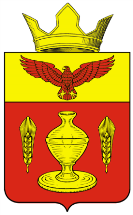 ВОЛГОГРАДСКАЯ ОБЛАСТЬПАЛЛАСОВСКИЙ МУНИЦИПАЛЬНЫЙ РАЙОНАДМИНИСТРАЦИЯ ГОНЧАРОВСКОГО СЕЛЬСКОГО ПОСЕЛЕНИЯПОСТАНОВЛЕНИЕп. Золотари«27 » октября 2015 год			                                                     №68О внесении  изменений и дополненийв Постановление от 15.02.2013года № 12 «Об утверждении реестра муниципальных услуг Гончаровского сельского поселения» (в редакции от « 17» апреля  2014 год			                                                          № 28)	С целью приведения законодательства Гончаровского сельского поселения в соответствии с действующим Федеральным законодательством Российской Федерации, руководствуясь статьей 7 Федерального закона от 06 октября 2003 года №131-ФЗ «Об общих принципах организации местного самоуправления в Российской Федерации», Администрация Гончаровского сельского поселения П О С Т А Н О В Л Я ЕТ:            1. Внести изменения и дополнения в Постановление администрации Гончаровского сельского поселения от 15.02.2013года №12 «Об утверждении реестра муниципальных услуг Гончаровского сельского поселения» (в редакции от « 17» апреля  2014 год № 28).         1.1 Приложение к постановлению изложить в новой редакции согласно приложения к настоящему постановлению.           2. Контроль за исполнением настоящего Постановления оставляю за собой.3. Настоящее Постановление вступает в силу с момента официального опубликования (обнародования).Глава Гончаровского сельского поселения 		                               	        К.У. НуркатовРег:68/ 2015                                                                                                                                            ПРИЛОЖЕНИЕ                                                                                                                                                                              к Постановлению администрации                                                                                                                                                                                  Гончаровского сельского поселения                                                                                                                                                                                  от «27» октября 2015г. №68№Наименованиемуниципальной услугиНормативный акт, устанавливающий осуществление муниципальной услугиИсполнитель муниципальной услугиВид муницип. Услуги  (платная, бесплатная). Получатель муниципальной услугиНеобходимые документы, подлежащие представлению заявителем для получения услугиНеобходимые документы, подлежащие представлению заявителем для получения услуги123456771«Прием заявлений, документов, а так-же постановка граждан на учет в качестве нуждающихся в жилых помещениях»Конституцией Российской Федерации; Жилищным Кодексом Российской Федерации от 29.12.2004 года №188-ФЗ;- Федеральным законом от 02.05.2006 № 59-ФЗ «О порядке рассмотрения обращений граждан Российской Федерации»;- Федеральным законом от 06.10.2003 г. № 131-ФЗ «Об общих принципах организации местного самоуправления в Российской Федерации»;- Федеральным законом от 27.07.2010г. №210-ФЗ «Об организации предоставления государственных и муниципальных услуг»;- Распоряжением Правительства РФ от 17.12.2009г. №1993-р;- Законом Волгоградской области от 01.12.2005г. №1125-ОД «О порядке ведения органами местного самоуправления учета граждан в качестве нуждающихся в жилых помещениях, предоставляемых по договорам социального найма в Волгоградской области»;- Законом Волгоградской области от 04.08.2005г. №1096-ОД «О порядке признания граждан малоимущими в целях предоставления им по договорам социального найма жилых помещений»;- Постановлением Главы Администрации Волгоградской области от 05.12.2005г. №1224 «О Порядке учета доходов и определения стоимости подлежащего налогообложению имущества семьи или одиноко проживающего гражданина для их признания малоимущими в целях постановки на учет в качестве нуждающихся в жилых помещениях».Администрация Гончаровского сельского поселениябесплатнаяФизическое лицо1) справку о составе семьи (с указанием фамилии, имени, отчества, степени родства, возраста);2) справку федерального органа исполнительной власти, осуществляющего государственную регистрацию прав на недвижимое имущество и сделок с ним, о сделках, совершенных гражданином и (или) членами его семьи, указанными в справке о составе семьи, с жилыми помещениями за пять лет, предшествующих дню обращения с заявлением о принятии на учет;3) ксерокопию паспорта с отметкой о регистрации по месту жительства, в случае отсутствия паспорта либо отсутствия в паспорте отметки о регистрации по месту жительства - свидетельство о регистрации по месту жительства, выданное соответствующим органом регистрационного учета.4) гражданином, являющимся нанимателем жилого помещения по договору социального найма или членом семьи нанимателя жилого помещения по договору социального найма, - копия договора социального найма. В случае отсутствия договора социального найма гражданин представляет иной документ, на основании которого может быть установлен факт проживания в жилом помещении на условиях договора социального найма (ордер, копия финансового лицевого счета и др.);5) гражданином, являющимся собственником жилого помещения либо членом семьи собственника жилого помещения, - копия свидетельства о государственной регистрации права собственности на жилое помещение либо иной правоустанавливающий документ, подтверждающий право собственности, возникшее до вступления в силу Федерального закона от 21 июля 1997 г. N  122-ФЗ "О государственной регистрации прав на недвижимое имущество и сделок с ним";6) малоимущими гражданами - заключение о признании гражданина и членов его семьи малоимущими;7) гражданином, проживающим в жилом помещении, признанном непригодным для проживания, - решение уполномоченного органа о признании жилого дома (жилого помещения) непригодным для проживания;8) гражданином, имеющим в составе семьи больного, страдающего тяжелой формой хронического заболевания, при котором совместное проживание с ним в одной квартире невозможно, - медицинская справка;9) детьми-сиротами и детьми, оставшимися без попечения родителей, - справка из органов опеки и попечительства;10) в случае обращения с заявлением о принятии на учет в орган местного самоуправления по месту нахождения организации, с которой гражданин состоит в трудовых отношениях, - копия трудовой книжки;11) в случае подписания заявления о принятии на учет опекуном, действующим от имени недееспособного гражданина, - решение органа опеки и попечительства о назначении опекуна;12) гражданами, относящимися к иным категориям, определенным федеральным законом, указом Президента Российской Федерации или законом Волгоградской области, - документы, подтверждающие их право на обеспечение жилым помещением за счет средств федерального или областного бюджета.1) справку о составе семьи (с указанием фамилии, имени, отчества, степени родства, возраста);2) справку федерального органа исполнительной власти, осуществляющего государственную регистрацию прав на недвижимое имущество и сделок с ним, о сделках, совершенных гражданином и (или) членами его семьи, указанными в справке о составе семьи, с жилыми помещениями за пять лет, предшествующих дню обращения с заявлением о принятии на учет;3) ксерокопию паспорта с отметкой о регистрации по месту жительства, в случае отсутствия паспорта либо отсутствия в паспорте отметки о регистрации по месту жительства - свидетельство о регистрации по месту жительства, выданное соответствующим органом регистрационного учета.4) гражданином, являющимся нанимателем жилого помещения по договору социального найма или членом семьи нанимателя жилого помещения по договору социального найма, - копия договора социального найма. В случае отсутствия договора социального найма гражданин представляет иной документ, на основании которого может быть установлен факт проживания в жилом помещении на условиях договора социального найма (ордер, копия финансового лицевого счета и др.);5) гражданином, являющимся собственником жилого помещения либо членом семьи собственника жилого помещения, - копия свидетельства о государственной регистрации права собственности на жилое помещение либо иной правоустанавливающий документ, подтверждающий право собственности, возникшее до вступления в силу Федерального закона от 21 июля 1997 г. N  122-ФЗ "О государственной регистрации прав на недвижимое имущество и сделок с ним";6) малоимущими гражданами - заключение о признании гражданина и членов его семьи малоимущими;7) гражданином, проживающим в жилом помещении, признанном непригодным для проживания, - решение уполномоченного органа о признании жилого дома (жилого помещения) непригодным для проживания;8) гражданином, имеющим в составе семьи больного, страдающего тяжелой формой хронического заболевания, при котором совместное проживание с ним в одной квартире невозможно, - медицинская справка;9) детьми-сиротами и детьми, оставшимися без попечения родителей, - справка из органов опеки и попечительства;10) в случае обращения с заявлением о принятии на учет в орган местного самоуправления по месту нахождения организации, с которой гражданин состоит в трудовых отношениях, - копия трудовой книжки;11) в случае подписания заявления о принятии на учет опекуном, действующим от имени недееспособного гражданина, - решение органа опеки и попечительства о назначении опекуна;12) гражданами, относящимися к иным категориям, определенным федеральным законом, указом Президента Российской Федерации или законом Волгоградской области, - документы, подтверждающие их право на обеспечение жилым помещением за счет средств федерального или областного бюджета.2Выдача документов (выписки из домовой книги, выписки изпохозяйственной книги, справок и иных документов)Конституцией Российской Федерации; 2) Гражданским кодексом Российской Федерации (ч. 1 ст. 18,19,20); 3) Федеральным законом от 06.10.2003 № 131-ФЗ «Об общих принципах организации местного самоуправления в Российской Федерации» (ст. 70,71,72);  4) Федеральным законом от 09.02.2009 № 8-ФЗ «Об обеспечении доступа к информации о деятельности государственных органов и органов местного самоуправления»; 5) Федеральным законом от 27.07.2010 № 210-ФЗ «Об организации предоставления государственных и муниципальных услуг»; 6) Постановлением Правительства Российской Федерации от 15.06.2009 № 478 «О единой системе информационно-справочной поддержки граждан и организаций по вопросам взаимодействия с органами исполнительной власти и органами местного самоуправления с использованием информационно-телекоммуникационной сети Интернет»; Администрация Гончаровского сельского поселениябесплатнаяФизическое, юридические лицо1) документ, удостоверяющий личность (паспорт); 2) домовая книга; 3) свидетельство о смерти (предъявляется для получения справки с места жительства умершего для предъявления ее в пенсионный фонд, в органы социальной защиты, нотариальную контору). 4) свидетельство о рождении;5) свидетельство о заключении брака.1) документ, удостоверяющий личность (паспорт); 2) домовая книга; 3) свидетельство о смерти (предъявляется для получения справки с места жительства умершего для предъявления ее в пенсионный фонд, в органы социальной защиты, нотариальную контору). 4) свидетельство о рождении;5) свидетельство о заключении брака.3Об утверждении Административного регламента по предоставлению муниципальной услуги «Подготовка и выдача разрешений на строительство, реконструкцию, капитальный ремонт объектов капитального строительства»- Градостроительным кодексом Российской Федерации от 29.12.2004 г. № 190-ФЗ («Российская газета» от 30.12.2004 г. № 290), (с изм., внесенными Федеральным   законом  от 27.07.2010 г. № 226-ФЗ); - Земельным кодексом Российской Федерации от 25.10.2001 г. № 136 – ФЗ  (Собрание законодательства Российской Федерации, 2001, № 20, ст. 2251, № 44, ст. 4147; 2006, № 50, ст. 5279, № 52, ч. 1, ст. 5498; 2007, № 21, ст. 2455);         - Жилищным    кодексом    Российской    Федерации     от    29.12.2004 г.  № 188-ФЗ.;- Федеральным    законом    Российской    Федерации    от  27.07.2010  г. № 210-ФЗ «Об организации предоставления государственных и муниципальных услуг»;- Федеральным законом от 02.05.2006 №59-ФЗ «О порядке рассмотрения обращений граждан Российской Федерации»;- Приказом Минрегиона РФ от 19.10.2006 № 120 «Об утверждении Инструкции о порядке заполнения формы разрешения на строительство»;- Федеральным законом от 06.10.2003 № 131-ФЗ «Об общих принципах организации местного самоуправления Российской Федерации»;- Постановлением Правительства Российской Федерации от 16.08. . № 840 «О порядке подачи и рассмотрения жалоб на решения и действия (бездействия) федеральных органов исполнительной власти и их должностных лиц, федеральных государственных служащих, должностных лиц государственных внебюджетных фондов Российской Федерации.; - Устав Гончаровского сельского поселения.Администрация Гончаровского сельского поселениябесплатнаяФизическое, юридические лицо  Заявление о выдаче разрешения на строительство может быть подано через многофункциональный центр в соответствии с соглашением о взаимодействии между многофункциональным центром и Администрацией Гончаровского сельского поселения Палласовского муниципального района Волгоградской области.К указанному заявлению прилагаются следующие документы:      1) правоустанавливающие документы на земельный участок;    1.1) при наличии соглашения о передаче в случаях, установленных бюджетным законодательством Российской Федерации, органом местного самоуправления полномочий муниципального заказчика, заключенного при осуществлении бюджетных инвестиций, - указанное соглашение, правоустанавливающие документы на земельный участок правообладателя, с которым заключено это соглашение;2) градостроительный план земельного участка или в случае выдачи разрешения на строительство линейного объекта реквизиты проекта планировки территории и проекта межевания территории;3) материалы, содержащиеся в проектной документации:а) пояснительная записка;б) схема планировочной организации земельного участка, выполненная в соответствии с градостроительным планом земельного участка, с обозначением места размещения объекта капитального строительства, подъездов и проходов к нему, границ зон действия публичных сервитутов, объектов археологического наследия;в) схема планировочной организации земельного участка, подтверждающая расположение линейного объекта в пределах красных линий, утвержденных в составе документации по планировке территории применительно к линейным объектам;г) схемы, отображающие архитектурные решения;д) сведения об инженерном оборудовании, сводный план сетей инженерно-технического обеспечения с обозначением мест подключения (технологического присоединения) проектируемого объекта капитального строительства к сетям инженерно-технического обеспечения;е) проект организации строительства объекта капитального строительства;ж) проект организации работ по сносу или демонтажу объектов капитального строительства, их частей;4) положительное заключение экспертизы проектной документации объекта капитального строительства (применительно к отдельным этапам строительства в случае, предусмотренном частью 12.1 статьи 48 Градостроительного кодекса Российской Федерации), если такая проектная документация подлежит экспертизе в соответствии со статьей 49 Градостроительного кодекса Российской Федерации, положительное заключение государственной экспертизы проектной документации в случаях, предусмотренных частью 3.4 статьи 49 Градостроительного кодекса Российской Федерации, положительное заключение государственной экологической экспертизы проектной документации в случаях, предусмотренных частью 6 статьи 49 Градостроительного кодекса Российской Федерации;         5) разрешение на отклонение от предельных параметров разрешенного строительства, реконструкции (в случае, если застройщику было предоставлено такое разрешение в соответствии со статьей 40 настоящего Кодекса);         6) согласие всех правообладателей объекта капитального строительства в случае реконструкции такого объекта за исключением указанных в пункте 6.2. настоящей части случаев реконструкции многоквартирного дома;             6.1) в случае проведения реконструкции муниципальным заказчиком, являющимся органом местного самоуправления, на объекте капитального строительства муниципальной собственности, правообладателем которого является муниципальное унитарное предприятие, муниципальное бюджетное или автономное учреждение, в отношении которого указанный орган осуществляет соответственно функции и полномочия учредителя или права собственника имущества, - соглашение о проведении такой реконструкции, определяющее в том числе условия и порядок возмещения ущерба, причиненного указанному объекту при осуществлении реконструкции;            6.2) решение общего собрания собственников помещений в многоквартирном доме, принятое в соответствии с жилищным законодательством в случае реконструкции многоквартирного дома, или, если в результате такой реконструкции произойдет уменьшение размера общего имущества в многоквартирном доме, согласие всех собственников помещений в многоквартирном доме;        7) копия свидетельства об аккредитации юридического лица, выдавшего положительное заключение негосударственной экспертизы проектной документации, в случае, если представлено заключение негосударственной экспертизы проектной документации;  Заявление о выдаче разрешения на строительство может быть подано через многофункциональный центр в соответствии с соглашением о взаимодействии между многофункциональным центром и Администрацией Гончаровского сельского поселения Палласовского муниципального района Волгоградской области.К указанному заявлению прилагаются следующие документы:      1) правоустанавливающие документы на земельный участок;    1.1) при наличии соглашения о передаче в случаях, установленных бюджетным законодательством Российской Федерации, органом местного самоуправления полномочий муниципального заказчика, заключенного при осуществлении бюджетных инвестиций, - указанное соглашение, правоустанавливающие документы на земельный участок правообладателя, с которым заключено это соглашение;2) градостроительный план земельного участка или в случае выдачи разрешения на строительство линейного объекта реквизиты проекта планировки территории и проекта межевания территории;3) материалы, содержащиеся в проектной документации:а) пояснительная записка;б) схема планировочной организации земельного участка, выполненная в соответствии с градостроительным планом земельного участка, с обозначением места размещения объекта капитального строительства, подъездов и проходов к нему, границ зон действия публичных сервитутов, объектов археологического наследия;в) схема планировочной организации земельного участка, подтверждающая расположение линейного объекта в пределах красных линий, утвержденных в составе документации по планировке территории применительно к линейным объектам;г) схемы, отображающие архитектурные решения;д) сведения об инженерном оборудовании, сводный план сетей инженерно-технического обеспечения с обозначением мест подключения (технологического присоединения) проектируемого объекта капитального строительства к сетям инженерно-технического обеспечения;е) проект организации строительства объекта капитального строительства;ж) проект организации работ по сносу или демонтажу объектов капитального строительства, их частей;4) положительное заключение экспертизы проектной документации объекта капитального строительства (применительно к отдельным этапам строительства в случае, предусмотренном частью 12.1 статьи 48 Градостроительного кодекса Российской Федерации), если такая проектная документация подлежит экспертизе в соответствии со статьей 49 Градостроительного кодекса Российской Федерации, положительное заключение государственной экспертизы проектной документации в случаях, предусмотренных частью 3.4 статьи 49 Градостроительного кодекса Российской Федерации, положительное заключение государственной экологической экспертизы проектной документации в случаях, предусмотренных частью 6 статьи 49 Градостроительного кодекса Российской Федерации;         5) разрешение на отклонение от предельных параметров разрешенного строительства, реконструкции (в случае, если застройщику было предоставлено такое разрешение в соответствии со статьей 40 настоящего Кодекса);         6) согласие всех правообладателей объекта капитального строительства в случае реконструкции такого объекта за исключением указанных в пункте 6.2. настоящей части случаев реконструкции многоквартирного дома;             6.1) в случае проведения реконструкции муниципальным заказчиком, являющимся органом местного самоуправления, на объекте капитального строительства муниципальной собственности, правообладателем которого является муниципальное унитарное предприятие, муниципальное бюджетное или автономное учреждение, в отношении которого указанный орган осуществляет соответственно функции и полномочия учредителя или права собственника имущества, - соглашение о проведении такой реконструкции, определяющее в том числе условия и порядок возмещения ущерба, причиненного указанному объекту при осуществлении реконструкции;            6.2) решение общего собрания собственников помещений в многоквартирном доме, принятое в соответствии с жилищным законодательством в случае реконструкции многоквартирного дома, или, если в результате такой реконструкции произойдет уменьшение размера общего имущества в многоквартирном доме, согласие всех собственников помещений в многоквартирном доме;        7) копия свидетельства об аккредитации юридического лица, выдавшего положительное заключение негосударственной экспертизы проектной документации, в случае, если представлено заключение негосударственной экспертизы проектной документации;4«Предоставление информации о по-рядке предоставления жилищнокоммунальных услуг населению»  - Конституцией Российской Федерации; - Жилищным кодексом Российской Федерации; - Федеральным законом от 06.10.2003 N 131-ФЗ "Об общих принципах организации местного самоуправления в Российской Федерации"; - Федеральным законом от 27.07.2010 № 210-ФЗ «Об организации предоставления государственных и муниципальных услуг»; - Федеральным законом от 09.02.2009 N 8-ФЗ "Об обеспечении доступа к информации о деятельности государственных органов и органов местного самоуправления"; - Федеральным законом от 02.05.2006 N 59-ФЗ "О порядке рассмотрения обращений граждан Российской Федерации"; - Федеральным законом от 30.12.2004 N 210-ФЗ "Об основах регулирования тарифов организаций коммунального комплекса"; - Постановлением Правительства Российской Федерации от 15.06.2009 N 478 "О единой системе информационно-справочной поддержки граждан и организаций по вопросам взаимодействия с органами исполнительной власти и органами местного самоуправления с использованием информационно-телекоммуникацион-ной сети Интернет"; - Постановлением Правительства Российской Федерации от 13.08.2006 N 491 "Об утверждении Правил содержания общего имущества в многоквартирном доме и Правил изменения размера платы за содержание и ремонт жилого помещения в случае оказания услуг и выполнения работ по управлению, содержанию и ремонту общего имущества в многоквартирном доме ненадлежащего качества и (или) с перерывами, превышающими установленную продолжительность"; - Постановлением Правительства Российской Федерации от 23.05.2006 N 307 "О порядке предоставления коммунальных услуг гражданам"; - Постановлением Правительства Российской Федерации от 14.07.2008 N 520 "Об основах ценообразования и порядке регулирования тарифов, надбавок и предельных индексов в сфере деятельности организаций коммунального комплекса"; - Постановлением Правительства Российской Федерации от 23.05.2006 N 306 "Об утверждении Правил установления и определения нормативов потребления коммунальных услуг"; - распоряжением Правительства Российской Федерации от 17.12.2009 № 1993-р «Об утверждении сводного перечня первоочередных государственных и муниципальных услуг, предоставляемых в электронном виде»; иными нормативными правовыми актами Российской Федерации, Волгоградской области и Гончаровского сельского поселения", регламентирующими правоотношения в сфере предоставления муниципальной услуги.Администрация Гончаровского сельского поселениябесплатнаяФизическое лицотелефонные звонки и устные обращениятелефонные звонки и устные обращения5«Прием заявлений и выдача документов о согласовании переустройства и (или)перепланировки жилого помещения»  - Конституцией Российской Федерации («Российская газета», 93, № 237; собрание законодательства Российской Федерации, 2009, N 1, ст. 1, ст. 2, N 4, ст. 445);- Федеральным законом  от 02.05.2006  № 59-ФЗ  «О  порядке  рассмотрения  обращений  граждан  Российской  Федерации» (Собрание законодательства РФ, 2006, № 19, ст. 2060); - Жилищным кодексом Российской Федерации (Собрание законодательства Российской Федерации, 2005, № 1 (часть 1), ст. 14; 2006, № 1, ст. 10; 2006, № 52 (часть 1), ст. 5498; 2007, № 1 (часть 1), ст. 13; 2007, № 1 (часть 1), ст. 14; 2007, № 1 (часть 1), ст. 21; 2007, № 43, ст. 5084; 2008, № 17, ст. 1756; 2008, № 20, ст. 2251; 2008, № 30 (часть 2), ст. 3616);- Федеральным законом от 29.12.2004 № 189-ФЗ «О введении в действие Жилищного кодекса Российской Федерации» (Собрание законодательства РФ, 2005, № 1 (часть 1), ст. 15; 2005, № 52 (1 ч.), ст. 5597; 2006, № 27, ст. 2881; 2007, № 1 (1 ч.), ст. 14; 2007,№ 49, ст. 6071; 2009, № 19, ст. 2283);- Федеральным законом от 06.10.2003 № 131-ФЗ «Об общих принципах организации местного самоуправления в Российской Федерации» (Собрание законодательства Российской Федерации, 2003, № 40, ст. 3822; 2004, № 25, ст. 2484; № 33, ст. 3368; 2005, № 1 (ч. 1), ст. 9; № 1 (ч. 1), ст. 12; № 1 (ч. 1), ст. 17; № 1 (ч. 1), ст. 25; № 1 (ч. 1), ст. 37; № 17, ст. 1480; № 27, ст. 2708; № 30 (ч. 1), ст. 3104; № 30 (ч. 1), ст. 3108; № 42, ст. 4216; 2006, № 1, ст. 9; № 1, ст. 10; № 1, ст. 17; № 6, ст. 636; № 8, ст. 852; № 23, ст. 2380; № 30, ст. 3296; № 31 (1 ч.), ст. 3427; № 31 (ч. 1), ст. 3452; № 43, ст. 4412; № 49 (ч. 1), ст. 5088; № 50, ст. 5279; 2007, № 1 (ч. 1), ст. 21; № 10, ст. 1151; № 18, ст. 2117; № 21, ст. 2455; № 25, ст. 2977; № 26, ст. 3074; № 30, ст. 3801; № 43, ст. 5084; № 45, ст. 5430; № 46, ст. 5553; № 46, ст. 5556; 2008, № 24, ст. 2790; № 30 (ч. 2), ст. 3616; № 48, ст. 5517; № 49, ст. 5744; № 52 (ч. 1), ст. 6229; № 52 (ч. 1), ст. 6236; 2009, № 19, ст. 2280, № 48 ст. 5711, № 48 ст. 5733, № 52 (1 ч.) ст. 6441);- постановлением Правительства Российской Федерации от 28.04.2005 № 266 «Об утверждении формы заявления о переустройстве и (или) перепланировке жилого помещения и формы документа, подтверждающего принятие решения о согласовании переустройства и (или) перепланировки жилого помещения» (Собрание законодательства Российской Федерации, 09.05.2005, № 19, ст. 1812, 26.09.2005, № 39, ст. 3957);- постановлением Правительства Российской Федерации от 13 октября 1997 № 1301 «Об утверждении Положения о государственном учете жилищного фонда в Российской Федерации» (Собрание законодательства Российской Федерации, № 42, 20.10.1997, ст. 4787, 11.05.2009, № 19, ст. 2345);- постановлением Государственного комитета Российской Федерации по строительству и жилищно-коммунальному комплексу от 27 сентября 2003 № 170 «Об утверждении Правил и норм технической эксплуатации жилищного фонда» (Российская газета", № 214, 23.10.2003); - Уставом  Гончаровского сельского поселения;    Администрация Гончаровского сельского поселениябесплатнаяФизическое лицозаявление о переустройстве и (или) перепланировке по форме, утвержденной постановлением Правительства Российской Федерации от 28.04.2005 № 266 «Об утверждении формы заявления о переустройстве и (или) перепланировке жилого помещения и формы документа, подтверждающего принятие решения о согласовании переустройства и (или) перепланировки жилого помещения» (далее - заявление), приложение № 2 к административному регламенту;- правоустанавливающие документы на переустраиваемое и (или) перепланируемое жилое помещение (подлинники или засвидетельствованные в нотариальном порядке копии);- подготовленный и оформленный в установленном порядке проект переустройства и (или) перепланировки переустраиваемого и (или) перепланируемого жилого помещения;- технический паспорт переустраиваемого и (или) перепланируемого жилого помещения;- согласие в письменной форме всех членов семьи нанимателя (в том числе временно отсутствующих членов семьи нанимателя), занимающих переустраиваемое и (или) перепланируемое жилое помещение на основании договора социального найма (в случае, если заявителем является уполномоченный наймодателем на представление предусмотренных настоящим пунктом документов наниматель переустраиваемого и (или) перепланируемого жилого помещения по договору социального найма);-  заключение органа по охране памятников архитектуры, истории и культуры о допустимости проведения переустройства и (или) перепланировки жилого помещения, если такое жилое помещение или дом, в котором оно находится, является памятником архитектуры, истории или культуры.заявление о переустройстве и (или) перепланировке по форме, утвержденной постановлением Правительства Российской Федерации от 28.04.2005 № 266 «Об утверждении формы заявления о переустройстве и (или) перепланировке жилого помещения и формы документа, подтверждающего принятие решения о согласовании переустройства и (или) перепланировки жилого помещения» (далее - заявление), приложение № 2 к административному регламенту;- правоустанавливающие документы на переустраиваемое и (или) перепланируемое жилое помещение (подлинники или засвидетельствованные в нотариальном порядке копии);- подготовленный и оформленный в установленном порядке проект переустройства и (или) перепланировки переустраиваемого и (или) перепланируемого жилого помещения;- технический паспорт переустраиваемого и (или) перепланируемого жилого помещения;- согласие в письменной форме всех членов семьи нанимателя (в том числе временно отсутствующих членов семьи нанимателя), занимающих переустраиваемое и (или) перепланируемое жилое помещение на основании договора социального найма (в случае, если заявителем является уполномоченный наймодателем на представление предусмотренных настоящим пунктом документов наниматель переустраиваемого и (или) перепланируемого жилого помещения по договору социального найма);-  заключение органа по охране памятников архитектуры, истории и культуры о допустимости проведения переустройства и (или) перепланировки жилого помещения, если такое жилое помещение или дом, в котором оно находится, является памятником архитектуры, истории или культуры.6Выдача  копии финансово-лицевого  счета,  выписки   из   домовой   книги, справок  и  иных документов в сфере жилищно-коммунального хозяйстваПредоставление муниципальной услуги осуществляется в соответствии с Конституцией Российской Федерации, Гражданским кодексом Российской Федерации, Федеральным законом от 07 июля 2003 года №112-ФЗ «О личном подсобном хозяйстве», Федеральным законом от 06 октября 2003 года № 131-ФЗ «Об общих принципах организации местного самоуправления в Российской Федерации», Уставом Гончаровского сельского поселения, настоящим Административным регламентом.Администрация Гончаровского сельского поселениябесплатнаяФизическое лицоА. Для выписки из домовой  книги о наличии у граждан прав на земельный участок предоставляется:-  ксерокопия паспорта владельца земельного участка, ксерокопия свидетельства о смерти в случае смерти владельца земельного участка (дополнительно при оформлении по доверенности - ксерокопия паспорта и нотариально заверенной доверенности доверенного лица).Б. Для выписки из  финансово-лицевого счета  на получение банковской ссуды предоставляется:-  паспорт Заявителя;- справка о регистрации по месту жительства;- правоустанавливающие документы на дом и земельный участок.В. Для обзорной справки для нотариуса:-  ксерокопия свидетельства о смерти владельца земельного участка (дополнительно при оформлении по доверенности - ксерокопия паспорта и нотариально заверенной доверенности доверенного лица);- справка о регистрации по месту жительства;- правоустанавливающие документы на дом и земельный участок.Г. Для справки о наличии личного подсобного хозяйства для получения социальных пособий:- паспорт заявителя.Д. Для справки о наличии земельного участка, скота (для осуществления продажи сельскохозяйственной продукции):- паспорт заявителя.А. Для выписки из домовой  книги о наличии у граждан прав на земельный участок предоставляется:-  ксерокопия паспорта владельца земельного участка, ксерокопия свидетельства о смерти в случае смерти владельца земельного участка (дополнительно при оформлении по доверенности - ксерокопия паспорта и нотариально заверенной доверенности доверенного лица).Б. Для выписки из  финансово-лицевого счета  на получение банковской ссуды предоставляется:-  паспорт Заявителя;- справка о регистрации по месту жительства;- правоустанавливающие документы на дом и земельный участок.В. Для обзорной справки для нотариуса:-  ксерокопия свидетельства о смерти владельца земельного участка (дополнительно при оформлении по доверенности - ксерокопия паспорта и нотариально заверенной доверенности доверенного лица);- справка о регистрации по месту жительства;- правоустанавливающие документы на дом и земельный участок.Г. Для справки о наличии личного подсобного хозяйства для получения социальных пособий:- паспорт заявителя.Д. Для справки о наличии земельного участка, скота (для осуществления продажи сельскохозяйственной продукции):- паспорт заявителя.7«Принятие документов, а также выдача решений о переводе или об отказе в переводежилого помещения в нежилое или нежилогопомещения в жилое помещение  - Жилищным кодексом Российской Федерации ст. 14 п. 6;- Градостроительным кодексом Российской Федерации;- Федеральным законом от 06.10.2003 № 131-ФЗ «Об общих принципах организации местного самоуправления в Российской Федерации»;- Федеральным законом от 02.05.2006 № 59-ФЗ «О порядке рассмотрения обращений граждан Российской Федерации»;- Постановлением Правительства Российской Федерации от 10.08.2005 № 502 «Об утверждении формы уведомления о переводе (отказе в переводе) жилого (нежилого) помещения в нежилое (жилое) помещение»;- Уставом Гончаровского сельского поселенияАдминистрация Гончаровского сельского поселениябесплатнаяФизическое лицо1) заявление о переводе помещения;2) правоустанавливающие документы на переводимое помещение (подлинники или засвидетельствованные в нотариальном порядке копии);
 	3) план переводимого помещения с его техническим описанием (в случае, если переводимое помещение является жилым, технический паспорт такого помещения);
 	4) поэтажный план дома, в котором находится переводимое помещение;
 	5) подготовленный и оформленный в установленном порядке проект переустройства и (или) перепланировки переводимого помещения (в случае, если переустройство и (или) перепланировка требуются для обеспечения использования такого помещения в качестве жилого или нежилого помещения).1) заявление о переводе помещения;2) правоустанавливающие документы на переводимое помещение (подлинники или засвидетельствованные в нотариальном порядке копии);
 	3) план переводимого помещения с его техническим описанием (в случае, если переводимое помещение является жилым, технический паспорт такого помещения);
 	4) поэтажный план дома, в котором находится переводимое помещение;
 	5) подготовленный и оформленный в установленном порядке проект переустройства и (или) перепланировки переводимого помещения (в случае, если переустройство и (или) перепланировка требуются для обеспечения использования такого помещения в качестве жилого или нежилого помещения).8«Присвоение адресов объектам недвижимости»- Федеральным Законом «Об общих принципах организации местного самоуправления в Российской Федерации» от 06.10.2003 год № 131-ФЗ (первоначальный текст документа опубликован в изданиях «Собрание законодательства РФ», 06.10.2003г., № 40, ст. 3822, «Парламентская газета», № 186, 08.10.2003г., «Российская газета», № 202, 08.10.2003г.);
 	- Градостроительным кодексом Российской Федерации от 29.12.2004г. № 190-ФЗ (первоначальный текст опубликован в изданиях «Российская газета» , № 290, 30.12.2004, «Собрание законодательства РФ», 03.01.2005г., № 1 (часть 1), ст. 16, «Парламентская газета», № 5-6, 14.01.2005г.);- Земельным Кодексом Российской Федерации от 25.09.2001г. № 136-ФЗ. (первоначальный текст опубликован в изданиях «Собрание законодательства РФ», 29.10.2001г. , № 44, ст. 4147, «Парламентская газета», № 204-205, 30.10.2001г., «Российская газета», № 211-212, 30.10.2001г.);- Федеральным Законом «О порядке рассмотрения обращений граждан Российской федерации» от 02 мая 2006 года № 59-ФЗ. (первоначальный текст опубликован в изданиях «Российская газета», № 95, 05.05.2006г, «Собрание законодательства РФ», 08.05.2006, № 19, ст. 2060, «Парламентская газета», № 70-71, 11.05.2006г.);- Уставом Гончаровского сельского поселения;Администрация Гончаровского сельского поселениябесплатнаяФизическое, юр. лицоК заявлению о предоставлении муниципальной услуги прилагаются:
 	1) копия документа, подтверждающего право собственности на объект недвижимости;
 	2) копия личного паспорта; 	3) копия доверенности для представителя;4) плановый материал, выполненный в масштабе 1:500 или 1:2000, с обозначением рассматриваемого земельного участка и (или) объекта недвижимости;
 	Для присвоения адреса жилым (нежилым) помещениям (дополнительно):
 	а) копия разрешения на перепланировку;б) копия акта приемки в эксплуатацию жилого (нежилого) помещения, полученного в результате перепланировки;в) поэтажный план жилого дома или нежилого здания (технический паспорт) и экспликация, на котором расположено жилое (нежилое) помещение;
 	г) выписка из лицевого счета квартиросъемщика по соответствующему жилому помещению;д) решение суда;е) иные документы (договоры, справки, и т.д. при необходимости).
 	Для присвоения адреса вновь выстроенным объектам недвижимости  (дополнительно):
 	а) разрешение на строительство;в) план размещения объекта недвижимости на картографической основе;
 	г) поэтажный план жилого (нежилого) здания (технический паспорт);
 	д) разрешение на ввод объекта в эксплуатацию. 	2.6. Указание на бесплатность/платность предоставления муниципальной услуги.
К заявлению о предоставлении муниципальной услуги прилагаются:
 	1) копия документа, подтверждающего право собственности на объект недвижимости;
 	2) копия личного паспорта; 	3) копия доверенности для представителя;4) плановый материал, выполненный в масштабе 1:500 или 1:2000, с обозначением рассматриваемого земельного участка и (или) объекта недвижимости;
 	Для присвоения адреса жилым (нежилым) помещениям (дополнительно):
 	а) копия разрешения на перепланировку;б) копия акта приемки в эксплуатацию жилого (нежилого) помещения, полученного в результате перепланировки;в) поэтажный план жилого дома или нежилого здания (технический паспорт) и экспликация, на котором расположено жилое (нежилое) помещение;
 	г) выписка из лицевого счета квартиросъемщика по соответствующему жилому помещению;д) решение суда;е) иные документы (договоры, справки, и т.д. при необходимости).
 	Для присвоения адреса вновь выстроенным объектам недвижимости  (дополнительно):
 	а) разрешение на строительство;в) план размещения объекта недвижимости на картографической основе;
 	г) поэтажный план жилого (нежилого) здания (технический паспорт);
 	д) разрешение на ввод объекта в эксплуатацию. 	2.6. Указание на бесплатность/платность предоставления муниципальной услуги.
9«Об утверждении административного регламентапредоставления муниципальной услуги «Выдача разрешенийна ввод объектов в эксплуатацию на территорииГончаровского сельского поселения»- Конституция Российской Федерации (текст опубликован в издании "Российская газета", N 7, 21.01.2009);- Градостроительный кодекс Российской Федерации от 29 декабря 2004 года № 190-ФЗ  (текст опубликован в издании "Российская газета", N 290, 30.12.2004);- Земельный кодекс Российской Федерации от 25.10.2001 года № 136-ФЗ (первоначальный текст документа опубликован в издании "Российская газета", N 211-212, 30.10.2001);- Федеральный закон от 02 мая 2006 года № 59-ФЗ «О порядке рассмотрения обращений граждан Российской федерации» (текст опубликован в издании "Российская газета", N 95, 05.05.2006);- Федеральный закон от 29 декабря 2004 года № 191-ФЗ «О введении в действие Градостроительного кодекса Российской Федерации» (текст опубликован в издании "Российская газета", N 290, 30.12.2004);- Федеральный закон от 06 октября 2003 года № 131-Ф3 «Об общих принципах организации местного самоуправления в Российской Федерации» (текст опубликован в издании "Собрание законодательства РФ", 06.10.2003, N 40, ст. 3822);- Федеральный закон от 27 июля 2006 года N 149-ФЗ "Об информации, информационных технологиях и о защите информации" (текст документа опубликован в издание "Российская газета", N 165, 29.07.2006);- Федеральный закон от 27 июля 2006 года N 152-ФЗ "О персональных данных" (текст документа опубликован в издании "Российская газета", N 165, 29.07.2006);- Федеральный закон от 27 июля 2010 года N 210-ФЗ "Об организации предоставления государственных и муниципальных услуг" (текст документа опубликован в изданиях "Российская газета", N 168, 30.07.2010);- Постановление Правительства Российской Федерации от 24 ноября 2005 года № 698 «О форме разрешения на строительство и форме разрешения на ввод объекта в эксплуатацию» (текст опубликован в издании "Собрание законодательства РФ", 28.11.2005, N 48, ст. 5047);- Постановление Правительства Российской Федерации от 01.03.2013г. № 175 «Об установлении документа, необходимого для получения разрешения на ввод объекта в эксплуатацию» (текст опубликован в издании "Собрание законодательства РФ", 04.03.2013, N 9, ст. 968);- Закон Волгоградской области от 24.11.2008 N 1786-ОД "Градостроительный кодекс Волгоградской области" (принят Волгоградской областной Думой 30.10.2008); - Устав Гончаровского сельского поселения.Администрация Гончаровского сельского поселениябесплатнаяФизическое, юр. лицо- заявление о предоставлении муниципальной услуги (по форме согласно к настоящему административному регламенту) с приложением следующих документов:1) правоустанавливающие документы на земельный участок;2) градостроительный план земельного участка или в случае строительства, реконструкции линейного объекта проект планировки территории и проект межевания территории;3) разрешение на строительство;4) акт приемки объекта капитального строительства (в случае осуществления строительства, реконструкции на основании договора);5) документ, подтверждающий соответствие построенного, реконструированного объекта капитального строительства требованиям технических регламентов и подписанный лицом, осуществляющим строительство;6) документ, подтверждающий соответствие параметров построенного, реконструированного объекта капитального строительства проектной документации, в том числе требованиям энергетической эффективности и требованиям оснащенности объекта капитального строительства приборами учета используемых энергетических ресурсов, и подписанный лицом, осуществляющим строительство (лицом, осуществляющим строительство, и застройщиком или техническим заказчиком в случае осуществления строительства, реконструкции на основании договора, а также лицом, осуществляющим строительный контроль, в случае осуществления строительного контроля на основании договора), за исключением случаев осуществления строительства, реконструкции объектов индивидуального жилищного строительства;7) документы, подтверждающие соответствие построенного, реконструированного объекта капитального строительства техническим условиям и подписанные представителями организаций, осуществляющих эксплуатацию сетей инженерно-технического обеспечения (при их наличии);8) схема, отображающая расположение построенного, реконструированного объекта капитального строительства, расположение сетей инженерно-технического обеспечения в границах земельного участка и планировочную организацию земельного участка и подписанная лицом, осуществляющим строительство (лицом, осуществляющим строительство, и застройщиком или техническим заказчиком в случае осуществления строительства, реконструкции на основании договора), за исключением случаев строительства, реконструкции линейного объекта;9) заключение органа государственного строительного надзора (в случае, если предусмотрено осуществление государственного строительного надзора) о соответствии построенного, реконструированного объекта капитального строительства требованиям технических регламентов и проектной документации, в том числе требованиям энергетической эффективности и требованиям оснащенности объекта капитального строительства приборами учета используемых энергетических ресурсов, заключение федерального государственного экологического надзора в случаях, предусмотренных частью 7 статьи 54 Градостроительного кодекса РФ;10) документ, подтверждающий заключение договора обязательного страхования гражданской ответственности владельца опасного объекта за причинение вреда в результате аварии на опасном объекте в соответствии с законодательством Российской Федерации об обязательном страховании гражданской ответственности владельца опасного объекта за причинение вреда в результате аварии на опасном объекте;11) технический план, подготовленный в соответствии с требованиями статьи 41 Федерального закона от 24.07.2007 № 221- ФЗ «О государственном кадастре недвижимости- заявление о предоставлении муниципальной услуги (по форме согласно к настоящему административному регламенту) с приложением следующих документов:1) правоустанавливающие документы на земельный участок;2) градостроительный план земельного участка или в случае строительства, реконструкции линейного объекта проект планировки территории и проект межевания территории;3) разрешение на строительство;4) акт приемки объекта капитального строительства (в случае осуществления строительства, реконструкции на основании договора);5) документ, подтверждающий соответствие построенного, реконструированного объекта капитального строительства требованиям технических регламентов и подписанный лицом, осуществляющим строительство;6) документ, подтверждающий соответствие параметров построенного, реконструированного объекта капитального строительства проектной документации, в том числе требованиям энергетической эффективности и требованиям оснащенности объекта капитального строительства приборами учета используемых энергетических ресурсов, и подписанный лицом, осуществляющим строительство (лицом, осуществляющим строительство, и застройщиком или техническим заказчиком в случае осуществления строительства, реконструкции на основании договора, а также лицом, осуществляющим строительный контроль, в случае осуществления строительного контроля на основании договора), за исключением случаев осуществления строительства, реконструкции объектов индивидуального жилищного строительства;7) документы, подтверждающие соответствие построенного, реконструированного объекта капитального строительства техническим условиям и подписанные представителями организаций, осуществляющих эксплуатацию сетей инженерно-технического обеспечения (при их наличии);8) схема, отображающая расположение построенного, реконструированного объекта капитального строительства, расположение сетей инженерно-технического обеспечения в границах земельного участка и планировочную организацию земельного участка и подписанная лицом, осуществляющим строительство (лицом, осуществляющим строительство, и застройщиком или техническим заказчиком в случае осуществления строительства, реконструкции на основании договора), за исключением случаев строительства, реконструкции линейного объекта;9) заключение органа государственного строительного надзора (в случае, если предусмотрено осуществление государственного строительного надзора) о соответствии построенного, реконструированного объекта капитального строительства требованиям технических регламентов и проектной документации, в том числе требованиям энергетической эффективности и требованиям оснащенности объекта капитального строительства приборами учета используемых энергетических ресурсов, заключение федерального государственного экологического надзора в случаях, предусмотренных частью 7 статьи 54 Градостроительного кодекса РФ;10) документ, подтверждающий заключение договора обязательного страхования гражданской ответственности владельца опасного объекта за причинение вреда в результате аварии на опасном объекте в соответствии с законодательством Российской Федерации об обязательном страховании гражданской ответственности владельца опасного объекта за причинение вреда в результате аварии на опасном объекте;11) технический план, подготовленный в соответствии с требованиями статьи 41 Федерального закона от 24.07.2007 № 221- ФЗ «О государственном кадастре недвижимости10Предоставление информации об  объектах  культурного наследия местного значения, находящихся на территории Гончаровского сельского поселения1.2.1. Конституцией Российской Федерации;1.2.2. Федеральным законом от 06.10.2003 года № 131-ФЗ «Об общих принципах организации местного самоуправления в Российской Федерации»;1.2.3. Федеральным Законом от 25 июня 2002 года № 73-ФЗ «Об объектах культурного наследия (памятниках истории и культуры) народов Российской Федерации»;1.2.6. Постановлением Совета Министров СССР от 19 сентября 1982 г. № 865 «Об утверждении Положения об охране и использовании памятников истории и культуры»;1.2.7. Приказом Росохранкультуры от 27.02.2009 № 37 «Об утверждении Положения о едином государственном реестре объектов культурного наследия (памятников истории и культуры) народов Российской Федерации»;1.2.8. Закон Волгоградской области от 1 июля 2009 г. N 1908-ОД "Об объектах культурного наследия (памятниках истории и культуры) народов Российской Федерации на территории Волгоградской области" 1.2.9. Уставом Гончаровского сельского поселения.Администрация Гончаровского сельского поселениябесплатнаяФизическое, юр. лицоДля получения муниципальной услуги заявитель представляет в Администрацию Гончаровского сельского поселения заявление с обязательным указанием:- наименование органа, в который обращается, либо фамилию, имя, отчество соответствующего должностного лица, либо должность соответствующего лица;- фамилии, имени и отчества (последнее - при наличии) заявителя, почтового адреса, по которому должна быть направлена информация - для физических лиц;- полное наименование с указанием организационно-правовой формы, адрес места нахождения - для юридических лиц;- адреса места нахождения объекта, в отношении которого испрашивается информация.Заявление о предоставлении муниципальной услуги должно содержать подпись заявителя.Заявления о предоставлении муниципальной услуги анонимного характера не рассматриваются.Для получения муниципальной услуги заявитель представляет в Администрацию Гончаровского сельского поселения заявление с обязательным указанием:- наименование органа, в который обращается, либо фамилию, имя, отчество соответствующего должностного лица, либо должность соответствующего лица;- фамилии, имени и отчества (последнее - при наличии) заявителя, почтового адреса, по которому должна быть направлена информация - для физических лиц;- полное наименование с указанием организационно-правовой формы, адрес места нахождения - для юридических лиц;- адреса места нахождения объекта, в отношении которого испрашивается информация.Заявление о предоставлении муниципальной услуги должно содержать подпись заявителя.Заявления о предоставлении муниципальной услуги анонимного характера не рассматриваются.11Предоставление информации обобъектах недвижимого имущества, находящихся в муниципальной собственности и предназначенных для сдачи в арендуКонституцией Российской Федерации (Российская газета, 1993, № 237, Собрание законодательства Российской Федерации, 2009, № 1, ст.1; № 1, ст. 2);Гражданским кодексом Российской Федерации, частями 1, 2 (Собрание законодательства РФ, 1994, № 32, ст. 3301; 1996, № 5; 2001, № 49, ст. 4552; 2006, № 52 (ч. 1), ст. 5496);Уставом Гончаровского сельского поселения;Администрация Гончаровского сельского поселениябесплатнаяФизическое, юр. лицопри ответе на телефонные звонки должностные лица представляется, назвав свою фамилию, имя, отчество, должность, наименование комитета, предлагает представиться собеседнику, выслушивает и уточняет суть вопроса. Во время разговора следует произносить слова четко, избегать параллельных разговоров с окружающими людьми и не прерывать разговор по причине поступления звонка на другой аппарат;- при личном обращении заявителей должностные лица  должно представиться, указать фамилию, имя, отчество, сообщить занимаемую должность, самостоятельно дать ответ на заданный заявителем вопрос;- в конце консультирования (по телефону или лично) должностные лица, осуществляющее консультирование, должно кратко подвести итоги и перечислить меры, которые необходимо принять заявителю (кто именно, когда и что должен сделать);- ответ на письменные обращения и обращения по электронной почте дается в простой, четкой и понятной форме с указанием фамилии и инициалов, номера телефона должностного лица, исполнившего ответ на обращение. Ответ на письменные обращения подписываются главой Гончаровского сельского поселения (далее – глава администрации), либо уполномоченным должностными лицами. Ответ на письменные обращения и обращения по электронной почте дается в срок, не превышающий тридцать дней со дня регистрации обращений.при ответе на телефонные звонки должностные лица представляется, назвав свою фамилию, имя, отчество, должность, наименование комитета, предлагает представиться собеседнику, выслушивает и уточняет суть вопроса. Во время разговора следует произносить слова четко, избегать параллельных разговоров с окружающими людьми и не прерывать разговор по причине поступления звонка на другой аппарат;- при личном обращении заявителей должностные лица  должно представиться, указать фамилию, имя, отчество, сообщить занимаемую должность, самостоятельно дать ответ на заданный заявителем вопрос;- в конце консультирования (по телефону или лично) должностные лица, осуществляющее консультирование, должно кратко подвести итоги и перечислить меры, которые необходимо принять заявителю (кто именно, когда и что должен сделать);- ответ на письменные обращения и обращения по электронной почте дается в простой, четкой и понятной форме с указанием фамилии и инициалов, номера телефона должностного лица, исполнившего ответ на обращение. Ответ на письменные обращения подписываются главой Гончаровского сельского поселения (далее – глава администрации), либо уполномоченным должностными лицами. Ответ на письменные обращения и обращения по электронной почте дается в срок, не превышающий тридцать дней со дня регистрации обращений.12«Выдача разрешения на вырубку зеленых насаждений».Федеральным законом от 06 октября 2003 года №  131-ФЗ «Об общих принципах организации местного самоуправления в Российской Федерации»;Федеральным законом от 27.07.2010 № 210-ФЗ «Об организации предоставления государственных и муниципальных услуг»;Уставом Гончаровского сельского поселения;Правилами благоустройства и озеленения территории Гончаровского сельского поселения, утвержденными решением сельского совета от 22 мая 2012 года  № 15\3Администрация Гончаровского сельского поселениябесплатнаяФизическое, юр. лицозаявление по форме согласно приложению к административному регламенту;схему расположения и ведомость имеющихся и попадающих под снос насаждений;проектную документацию, согласованную с владельцами земельных участков, землепользователями, владельцами сетей инженерно-технического обеспечения;график выполнения работ;гарантийное обязательство на вывоз и утилизацию древесины;копии документов, подтверждающих возмещение ущерба (в денежной и (или) натуральной форме), который будет нанесен зеленым насаждениям;документы, подтверждающие полномочия представителей.заявление по форме согласно приложению к административному регламенту;схему расположения и ведомость имеющихся и попадающих под снос насаждений;проектную документацию, согласованную с владельцами земельных участков, землепользователями, владельцами сетей инженерно-технического обеспечения;график выполнения работ;гарантийное обязательство на вывоз и утилизацию древесины;копии документов, подтверждающих возмещение ущерба (в денежной и (или) натуральной форме), который будет нанесен зеленым насаждениям;документы, подтверждающие полномочия представителей.13«Предоставление водных объектов в пользование на основании договора водопользования или решения о предоставлении водного объекта в пользование в отношении водных объектов, находящихся в собственности  на территории администрации Гончаровского сельского поселения».- Конституция Российской Федерации;- Водный кодекс Российской Федерации;- Федеральный закон от 06.10.2003 № 131-ФЗ «Об общих принципах организации местного самоуправления в Российской Федерации»;- Федеральный закон от 21 июля 2005 г. N 94-ФЗ «О размещении заказов на поставки товаров, выполнение работ, оказание услуг для государственных и муниципальных нужд»;- Федеральный закон от 07.07.2010 № 210-ФЗ «Об организации предоставления государственных и муниципальных услуг»;- Федеральный закон от 02.05.2006 № 59-ФЗ «О порядке рассмотрения обращений граждан Российской Федерации»;- Гражданский кодекс Российской Федерации;- Постановление Правительства Российской Федерации от 30 декабря 2006 г. № 844 «О порядке подготовки и принятия решения о предоставлении водного объекта в пользование»;- Постановление Правительства Российской Федерации от 12 марта 2008 г. № 165 «О подготовке и заключении договора водопользования»;- Постановление Правительства Российской Федерации от 14 апреля 2007 г. № 230 «О договоре водопользования, право на заключение которого приобретается на аукционе, и о проведении аукциона»;- Приказ Министерства природных ресурсов Российской Федерации от 22 мая 2007 г. № 128 «Об утверждении формы заявления о предоставлении акватории водного объекта в пользование;- Приказ Министерства природных ресурсов Российской Федерации от 22 августа 2007 г. № 216 «Об утверждении Правил оформления государственной регистрации в государственном водном реестре договоров водопользования, решений о предоставлении водных объектов в пользование, перехода прав и обязанностей по договорам водопользования, прекращения договоров водопользования»;- Приказ Министерства природных ресурсов Российской Федерации от 23 апреля 2008 г. № 102 «Об утверждении формы заявления о предоставлении водного объекта в пользование»;- Приказ Министерства природных ресурсов Российской Федерации от 14 марта 2007 г. № 56 «Об утверждении типовой формы решения о предоставлении водного объекта в пользование»; - Устав Администрации Гончаровского сельского поселенияАдминистрация Гончаровского сельского поселениябесплатнаяФизическое, юр. лицозаявление о предоставлении водного объекта в пользование по форме, утвержденной Приказом МПР России от 23 апреля 2008 г. № 102 «Об утверждении формы заявления о предоставлении водного объекта в пользование» - копии учредительных документов, выписка из Единого государственного реестра юридических лиц - для юридического лица;- выписка из Единого государственного реестра индивидуальных предпринимателей - для индивидуального предпринимателя;- копия документа, удостоверяющего личность, - для физического лица;- копия свидетельства о постановке на учет в налоговом органе;- документ, подтверждающий полномочия лица на осуществление действий от имени заявителя, - при необходимости;- копия положительного заключения государственной экспертизы и акт о его утверждении - в случаях, предусмотренных законодательством Российской Федерации;- информация о намечаемых заявителем водохозяйственных мероприятиях и мероприятиях по охране водного объекта с указанием размера и источников средств, необходимых для их реализации;- документ о предоставлении в пользование земельного участка, необходимого для осуществления водопользования;- сведения о наличии контрольно-измерительной аппаратуры для контроля качества воды в водном объекте;- материалы в графической форме с отображением водного объекта, указанного в заявлении о предоставлении водного объекта в пользование, и размещения средств и объектов водопользования, а также пояснительная записка к ним.заявление о предоставлении водного объекта в пользование по форме, утвержденной Приказом МПР России от 23 апреля 2008 г. № 102 «Об утверждении формы заявления о предоставлении водного объекта в пользование» - копии учредительных документов, выписка из Единого государственного реестра юридических лиц - для юридического лица;- выписка из Единого государственного реестра индивидуальных предпринимателей - для индивидуального предпринимателя;- копия документа, удостоверяющего личность, - для физического лица;- копия свидетельства о постановке на учет в налоговом органе;- документ, подтверждающий полномочия лица на осуществление действий от имени заявителя, - при необходимости;- копия положительного заключения государственной экспертизы и акт о его утверждении - в случаях, предусмотренных законодательством Российской Федерации;- информация о намечаемых заявителем водохозяйственных мероприятиях и мероприятиях по охране водного объекта с указанием размера и источников средств, необходимых для их реализации;- документ о предоставлении в пользование земельного участка, необходимого для осуществления водопользования;- сведения о наличии контрольно-измерительной аппаратуры для контроля качества воды в водном объекте;- материалы в графической форме с отображением водного объекта, указанного в заявлении о предоставлении водного объекта в пользование, и размещения средств и объектов водопользования, а также пояснительная записка к ним.14«Об утверждении административного регламента предоставления муниципальной услуги «Предоставление земельного участка, государственная собственность на который не разграничена или находящегося в муниципальной собственности, гражданину или юридическому лицу в собственность бесплатно»» - Земельный кодекс Российской Федерации (далее – ЗК РФ);- Гражданский кодекс Российской Федерации;- Федеральный закон от 25.10.2001 N 137-ФЗ «О введении в действие Земельного кодекса Российской Федерации»;- Федеральный закон от 27.07.2010 № 210-ФЗ «Об организации предоставления государственных и муниципальных услуг»;- Федеральный закон от 21.07.1997 № 122-ФЗ «О государственной регистрации прав на недвижимое имущество и сделок с ним»;- Федеральный закон от 24.07.2007 № 221-ФЗ «О государственном кадастре недвижимости»;- Устав Гончаровского сельского поселения.Администрация Гончаровского сельского поселениябесплатнаяФизическое, юридические лицо- заявление о предоставлении муниципальной услуги В заявлении о предоставлении земельного участка  указываются:1) фамилия, имя, отчество, место жительства заявителя и реквизиты документа, удостоверяющего личность заявителя (для гражданина);2) наименование и место нахождения заявителя (для юридического лица), а также государственный регистрационный номер записи о государственной регистрации юридического лица в едином государственном реестре юридических лиц, идентификационный номер налогоплательщика, за исключением случаев, если заявителем является иностранное юридическое лицо;3) кадастровый номер испрашиваемого земельного участка;4) основание предоставления земельного участка на соответствующем праве из числа предусмотренных пунктом 2 статьи 39.9 или пунктом 2 статьи 39.10 Земельного кодекса оснований;5) вид права, на котором заявитель желает приобрести земельный участок, если предоставление земельного участка указанному заявителю допускается на нескольких видах прав;6) реквизиты решения об изъятии земельного участка для государственных или муниципальных нужд в случае, если земельный участок предоставляется взамен земельного участка, изымаемого для государственных или муниципальных нужд;7) цель использования земельного участка;8) реквизиты решения об утверждении документа территориального планирования и (или) проекта планировки территории в случае, если земельный участок предоставляется для размещения объектов, предусмотренных этим документом и (или) этим проектом;9) реквизиты решения о предварительном согласовании предоставления земельного участка в случае, если испрашиваемый земельный участок образовывался или его границы уточнялись на основании данного решения;10) почтовый адрес и (или) адрес электронной почты для связи с заявителем.К заявлению о предоставления земельного участка прилагаются следующие документы:1) документы, подтверждающие право заявителя на приобретение земельного участка на соответствующем праве и предусмотренные перечнем, установленным уполномоченным Правительством Российской Федерации федеральным органом исполнительной власти, за исключением документов, которые должны быть представлены в  порядке межведомственного информационного взаимодействия;2) документ, подтверждающий полномочия представителя заявителя, в случае, если с заявлением о предоставлении земельного участка обращается представитель заявителя;3) заверенный перевод на русский язык документов о государственной регистрации юридического лица в соответствии с законодательством иностранного государства в случае, если заявителем является иностранное юридическое лицо;4) подготовленные некоммерческой организацией, созданной гражданами, списки ее членов в случае, если подано заявление о предоставлении земельного участка в безвозмездное пользование указанной организации для ведения огородничества или садоводства.- заявление о предоставлении муниципальной услуги В заявлении о предоставлении земельного участка  указываются:1) фамилия, имя, отчество, место жительства заявителя и реквизиты документа, удостоверяющего личность заявителя (для гражданина);2) наименование и место нахождения заявителя (для юридического лица), а также государственный регистрационный номер записи о государственной регистрации юридического лица в едином государственном реестре юридических лиц, идентификационный номер налогоплательщика, за исключением случаев, если заявителем является иностранное юридическое лицо;3) кадастровый номер испрашиваемого земельного участка;4) основание предоставления земельного участка на соответствующем праве из числа предусмотренных пунктом 2 статьи 39.9 или пунктом 2 статьи 39.10 Земельного кодекса оснований;5) вид права, на котором заявитель желает приобрести земельный участок, если предоставление земельного участка указанному заявителю допускается на нескольких видах прав;6) реквизиты решения об изъятии земельного участка для государственных или муниципальных нужд в случае, если земельный участок предоставляется взамен земельного участка, изымаемого для государственных или муниципальных нужд;7) цель использования земельного участка;8) реквизиты решения об утверждении документа территориального планирования и (или) проекта планировки территории в случае, если земельный участок предоставляется для размещения объектов, предусмотренных этим документом и (или) этим проектом;9) реквизиты решения о предварительном согласовании предоставления земельного участка в случае, если испрашиваемый земельный участок образовывался или его границы уточнялись на основании данного решения;10) почтовый адрес и (или) адрес электронной почты для связи с заявителем.К заявлению о предоставления земельного участка прилагаются следующие документы:1) документы, подтверждающие право заявителя на приобретение земельного участка на соответствующем праве и предусмотренные перечнем, установленным уполномоченным Правительством Российской Федерации федеральным органом исполнительной власти, за исключением документов, которые должны быть представлены в  порядке межведомственного информационного взаимодействия;2) документ, подтверждающий полномочия представителя заявителя, в случае, если с заявлением о предоставлении земельного участка обращается представитель заявителя;3) заверенный перевод на русский язык документов о государственной регистрации юридического лица в соответствии с законодательством иностранного государства в случае, если заявителем является иностранное юридическое лицо;4) подготовленные некоммерческой организацией, созданной гражданами, списки ее членов в случае, если подано заявление о предоставлении земельного участка в безвозмездное пользование указанной организации для ведения огородничества или садоводства.- заявление о предоставлении муниципальной услуги В заявлении о предоставлении земельного участка  указываются:1) фамилия, имя, отчество, место жительства заявителя и реквизиты документа, удостоверяющего личность заявителя (для гражданина);2) наименование и место нахождения заявителя (для юридического лица), а также государственный регистрационный номер записи о государственной регистрации юридического лица в едином государственном реестре юридических лиц, идентификационный номер налогоплательщика, за исключением случаев, если заявителем является иностранное юридическое лицо;3) кадастровый номер испрашиваемого земельного участка;4) основание предоставления земельного участка на соответствующем праве из числа предусмотренных пунктом 2 статьи 39.9 или пунктом 2 статьи 39.10 Земельного кодекса оснований;5) вид права, на котором заявитель желает приобрести земельный участок, если предоставление земельного участка указанному заявителю допускается на нескольких видах прав;6) реквизиты решения об изъятии земельного участка для государственных или муниципальных нужд в случае, если земельный участок предоставляется взамен земельного участка, изымаемого для государственных или муниципальных нужд;7) цель использования земельного участка;8) реквизиты решения об утверждении документа территориального планирования и (или) проекта планировки территории в случае, если земельный участок предоставляется для размещения объектов, предусмотренных этим документом и (или) этим проектом;9) реквизиты решения о предварительном согласовании предоставления земельного участка в случае, если испрашиваемый земельный участок образовывался или его границы уточнялись на основании данного решения;10) почтовый адрес и (или) адрес электронной почты для связи с заявителем.К заявлению о предоставления земельного участка прилагаются следующие документы:1) документы, подтверждающие право заявителя на приобретение земельного участка на соответствующем праве и предусмотренные перечнем, установленным уполномоченным Правительством Российской Федерации федеральным органом исполнительной власти, за исключением документов, которые должны быть представлены в  порядке межведомственного информационного взаимодействия;2) документ, подтверждающий полномочия представителя заявителя, в случае, если с заявлением о предоставлении земельного участка обращается представитель заявителя;3) заверенный перевод на русский язык документов о государственной регистрации юридического лица в соответствии с законодательством иностранного государства в случае, если заявителем является иностранное юридическое лицо;4) подготовленные некоммерческой организацией, созданной гражданами, списки ее членов в случае, если подано заявление о предоставлении земельного участка в безвозмездное пользование указанной организации для ведения огородничества или садоводства.15«Об утверждении административного регламента предоставления муниципальной услуги «Предоставление земельного участка, государственная собственность на который не разграничена или находящегося в муниципальной собственности в постоянное  (бессрочное), безвозмездное пользование»- Земельный кодекс Российской Федерации (далее – ЗК РФ);- Гражданский кодекс Российской Федерации;- Федеральный закон от 25.10.2001 N 137-ФЗ «О введении в действиеЗемельного кодекса Российской Федерации»;- Федеральный закон от 27.07.2010 № 210-ФЗ «Об организации предоставления государственных и муниципальных услуг»;- Федеральный закон от 21.07.1997 № 122-ФЗ «О государственной регистрации прав на недвижимое имущество и сделок с ним»;- Федеральный закон от 24.07.2007 № 221-ФЗ «О государственном кадастре недвижимости»;- Устав Гончаровского сельского поселения;Администрация Гончаровского сельского поселениябесплатнаяФизическое, юридические лицоЗаявление  о предоставлении земельного участка  указываются: 1) фамилия, имя, отчество, место жительства заявителя и реквизиты документа, удостоверяющего личность заявителя (для гражданина);2) наименование и место нахождения заявителя (для юридического лица), а также государственный регистрационный номер записи о государственной регистрации юридического лица в едином государственном реестре юридических лиц, идентификационный номер налогоплательщика, за исключением случаев, если заявителем является иностранное юридическое лицо;3) кадастровый номер испрашиваемого земельного участка;4) основание предоставления земельного участка на соответствующем праве из числа предусмотренных пунктами 1.4.1 и  1.4.2 настоящего  регламента оснований; Предоставление указанных документов не требуется в случае, если указанные документы направлялись  ранее с заявлением о предварительном согласовании предоставления земельного участка, по итогам рассмотрения которого принято решение о предварительном согласовании предоставления земельного участка.5) вид права, на котором заявитель желает приобрести земельный участок, если предоставление земельного участка указанному заявителю допускается на нескольких видах прав;6) реквизиты решения об изъятии земельного участка для государственных или муниципальных нужд в случае, если земельный участок предоставляется взамен земельного участка, изымаемого для государственных или муниципальных нужд;7) цель использования земельного участка;8) реквизиты решения об утверждении документа территориального планирования и (или) проекта планировки территории в случае, если земельный участок предоставляется для размещения объектов, предусмотренных этим документом и (или) этим проектом;9) реквизиты решения о предварительном согласовании предоставления земельного участка в случае, если испрашиваемый земельный участок образовывался или его границы уточнялись на основании данного решения;10) почтовый адрес и (или) адрес электронной почты для связи с заявителем.. К заявлению о предоставления земельного участка прилагаются следующие документы:1) документы, подтверждающие право заявителя на приобретение земельного участка на соответствующем праве и предусмотренные перечнем, установленным уполномоченным Правительством Российской Федерации федеральным органом исполнительной власти, за исключением документов, которые должны быть представлены в  порядке межведомственного информационного взаимодействия;2) документ, подтверждающий полномочия представителя заявителя, в случае, если с заявлением о предоставлении земельного участка обращается представитель заявителя;3) заверенный перевод на русский язык документов о государственной регистрации юридического лица в соответствии с законодательством иностранного государства в случае, если заявителем является иностранное юридическое лицо;4) подготовленные некоммерческой организацией, созданной гражданами, списки ее членов в случае, если подано заявление о предоставлении земельного участка в безвозмездное пользование указанной организации для ведения огородничества или садоводства.Предоставление указанных документов не требуется в случае, если указанные документы направлялись  ранее с заявлением о предварительном согласовании предоставления земельного участка, по итогам рассмотрения которого принято решение о предварительном согласовании предоставления земельного участка.Заявление  о предоставлении земельного участка  указываются: 1) фамилия, имя, отчество, место жительства заявителя и реквизиты документа, удостоверяющего личность заявителя (для гражданина);2) наименование и место нахождения заявителя (для юридического лица), а также государственный регистрационный номер записи о государственной регистрации юридического лица в едином государственном реестре юридических лиц, идентификационный номер налогоплательщика, за исключением случаев, если заявителем является иностранное юридическое лицо;3) кадастровый номер испрашиваемого земельного участка;4) основание предоставления земельного участка на соответствующем праве из числа предусмотренных пунктами 1.4.1 и  1.4.2 настоящего  регламента оснований; Предоставление указанных документов не требуется в случае, если указанные документы направлялись  ранее с заявлением о предварительном согласовании предоставления земельного участка, по итогам рассмотрения которого принято решение о предварительном согласовании предоставления земельного участка.5) вид права, на котором заявитель желает приобрести земельный участок, если предоставление земельного участка указанному заявителю допускается на нескольких видах прав;6) реквизиты решения об изъятии земельного участка для государственных или муниципальных нужд в случае, если земельный участок предоставляется взамен земельного участка, изымаемого для государственных или муниципальных нужд;7) цель использования земельного участка;8) реквизиты решения об утверждении документа территориального планирования и (или) проекта планировки территории в случае, если земельный участок предоставляется для размещения объектов, предусмотренных этим документом и (или) этим проектом;9) реквизиты решения о предварительном согласовании предоставления земельного участка в случае, если испрашиваемый земельный участок образовывался или его границы уточнялись на основании данного решения;10) почтовый адрес и (или) адрес электронной почты для связи с заявителем.. К заявлению о предоставления земельного участка прилагаются следующие документы:1) документы, подтверждающие право заявителя на приобретение земельного участка на соответствующем праве и предусмотренные перечнем, установленным уполномоченным Правительством Российской Федерации федеральным органом исполнительной власти, за исключением документов, которые должны быть представлены в  порядке межведомственного информационного взаимодействия;2) документ, подтверждающий полномочия представителя заявителя, в случае, если с заявлением о предоставлении земельного участка обращается представитель заявителя;3) заверенный перевод на русский язык документов о государственной регистрации юридического лица в соответствии с законодательством иностранного государства в случае, если заявителем является иностранное юридическое лицо;4) подготовленные некоммерческой организацией, созданной гражданами, списки ее членов в случае, если подано заявление о предоставлении земельного участка в безвозмездное пользование указанной организации для ведения огородничества или садоводства.Предоставление указанных документов не требуется в случае, если указанные документы направлялись  ранее с заявлением о предварительном согласовании предоставления земельного участка, по итогам рассмотрения которого принято решение о предварительном согласовании предоставления земельного участка.Заявление  о предоставлении земельного участка  указываются: 1) фамилия, имя, отчество, место жительства заявителя и реквизиты документа, удостоверяющего личность заявителя (для гражданина);2) наименование и место нахождения заявителя (для юридического лица), а также государственный регистрационный номер записи о государственной регистрации юридического лица в едином государственном реестре юридических лиц, идентификационный номер налогоплательщика, за исключением случаев, если заявителем является иностранное юридическое лицо;3) кадастровый номер испрашиваемого земельного участка;4) основание предоставления земельного участка на соответствующем праве из числа предусмотренных пунктами 1.4.1 и  1.4.2 настоящего  регламента оснований; Предоставление указанных документов не требуется в случае, если указанные документы направлялись  ранее с заявлением о предварительном согласовании предоставления земельного участка, по итогам рассмотрения которого принято решение о предварительном согласовании предоставления земельного участка.5) вид права, на котором заявитель желает приобрести земельный участок, если предоставление земельного участка указанному заявителю допускается на нескольких видах прав;6) реквизиты решения об изъятии земельного участка для государственных или муниципальных нужд в случае, если земельный участок предоставляется взамен земельного участка, изымаемого для государственных или муниципальных нужд;7) цель использования земельного участка;8) реквизиты решения об утверждении документа территориального планирования и (или) проекта планировки территории в случае, если земельный участок предоставляется для размещения объектов, предусмотренных этим документом и (или) этим проектом;9) реквизиты решения о предварительном согласовании предоставления земельного участка в случае, если испрашиваемый земельный участок образовывался или его границы уточнялись на основании данного решения;10) почтовый адрес и (или) адрес электронной почты для связи с заявителем.. К заявлению о предоставления земельного участка прилагаются следующие документы:1) документы, подтверждающие право заявителя на приобретение земельного участка на соответствующем праве и предусмотренные перечнем, установленным уполномоченным Правительством Российской Федерации федеральным органом исполнительной власти, за исключением документов, которые должны быть представлены в  порядке межведомственного информационного взаимодействия;2) документ, подтверждающий полномочия представителя заявителя, в случае, если с заявлением о предоставлении земельного участка обращается представитель заявителя;3) заверенный перевод на русский язык документов о государственной регистрации юридического лица в соответствии с законодательством иностранного государства в случае, если заявителем является иностранное юридическое лицо;4) подготовленные некоммерческой организацией, созданной гражданами, списки ее членов в случае, если подано заявление о предоставлении земельного участка в безвозмездное пользование указанной организации для ведения огородничества или садоводства.Предоставление указанных документов не требуется в случае, если указанные документы направлялись  ранее с заявлением о предварительном согласовании предоставления земельного участка, по итогам рассмотрения которого принято решение о предварительном согласовании предоставления земельного участка.Заявление  о предоставлении земельного участка  указываются: 1) фамилия, имя, отчество, место жительства заявителя и реквизиты документа, удостоверяющего личность заявителя (для гражданина);2) наименование и место нахождения заявителя (для юридического лица), а также государственный регистрационный номер записи о государственной регистрации юридического лица в едином государственном реестре юридических лиц, идентификационный номер налогоплательщика, за исключением случаев, если заявителем является иностранное юридическое лицо;3) кадастровый номер испрашиваемого земельного участка;4) основание предоставления земельного участка на соответствующем праве из числа предусмотренных пунктами 1.4.1 и  1.4.2 настоящего  регламента оснований; Предоставление указанных документов не требуется в случае, если указанные документы направлялись  ранее с заявлением о предварительном согласовании предоставления земельного участка, по итогам рассмотрения которого принято решение о предварительном согласовании предоставления земельного участка.5) вид права, на котором заявитель желает приобрести земельный участок, если предоставление земельного участка указанному заявителю допускается на нескольких видах прав;6) реквизиты решения об изъятии земельного участка для государственных или муниципальных нужд в случае, если земельный участок предоставляется взамен земельного участка, изымаемого для государственных или муниципальных нужд;7) цель использования земельного участка;8) реквизиты решения об утверждении документа территориального планирования и (или) проекта планировки территории в случае, если земельный участок предоставляется для размещения объектов, предусмотренных этим документом и (или) этим проектом;9) реквизиты решения о предварительном согласовании предоставления земельного участка в случае, если испрашиваемый земельный участок образовывался или его границы уточнялись на основании данного решения;10) почтовый адрес и (или) адрес электронной почты для связи с заявителем.. К заявлению о предоставления земельного участка прилагаются следующие документы:1) документы, подтверждающие право заявителя на приобретение земельного участка на соответствующем праве и предусмотренные перечнем, установленным уполномоченным Правительством Российской Федерации федеральным органом исполнительной власти, за исключением документов, которые должны быть представлены в  порядке межведомственного информационного взаимодействия;2) документ, подтверждающий полномочия представителя заявителя, в случае, если с заявлением о предоставлении земельного участка обращается представитель заявителя;3) заверенный перевод на русский язык документов о государственной регистрации юридического лица в соответствии с законодательством иностранного государства в случае, если заявителем является иностранное юридическое лицо;4) подготовленные некоммерческой организацией, созданной гражданами, списки ее членов в случае, если подано заявление о предоставлении земельного участка в безвозмездное пользование указанной организации для ведения огородничества или садоводства.Предоставление указанных документов не требуется в случае, если указанные документы направлялись  ранее с заявлением о предварительном согласовании предоставления земельного участка, по итогам рассмотрения которого принято решение о предварительном согласовании предоставления земельного участка.16«Об утверждении административного регламента предоставления муниципальной услуги «Предоставление земельного участка, государственная собственность на который не разграничена или находящегося в муниципальной собственности в собственность, аренду без  проведения торгов»»-Земельным кодексом Российской Федерации; -Федеральным законом от 25.10.2001 № 137-ФЗ «О введении в действие Земельного кодекса Российской Федерации»; -Федеральным законом от 02.05.2006 № 59-ФЗ «О порядке рассмотрения обращений граждан Российской Федерации»; -Федеральным законом Российской Федерации от 27.07.2010 № 210-ФЗ «Об организации предоставления государственных и муниципальных услуг»; -Федеральным законом от 06.10.2003 № 131-ФЗ «Об общих принципах организации местного самоуправления в Российской Федерации»;-Федеральным законом от 27.07.2006 № 149-ФЗ «Об информации, информационных технологиях и о защите информации»;-Федеральным законом от 27.07.2006 № 152-ФЗ «О персональных данных»;-Устав Гончаровского сельского поселения.Администрация Гончаровского сельского поселениябесплатнаяФизическое, юридические лицозаявление о предоставлении земельного участка .В заявлении о предоставлении земельного участка указываются:1) фамилия, имя, отчество, место жительства заявителя и реквизиты документа, удостоверяющего личность заявителя (для гражданина);2) наименование и место нахождения заявителя (для юридического лица), а также государственный регистрационный номер записи о государственной регистрации юридического лица в едином государственном реестре юридических лиц, идентификационный номер налогоплательщика, за исключением случаев, если заявителем является иностранное юридическое лицо;3) кадастровый номер испрашиваемого земельного участка;4) основание предоставления земельного участка из числа предусмотренных статьями 39.3 или 39.6 Земельного кодекса Российской Федерации;5) вид права, на котором заявитель желает приобрести земельный участок (собственность или аренда), если предоставление земельного участка указанному заявителю допускается на нескольких видах прав;6) цель использования земельного участка;7) реквизиты решения о предварительном согласовании предоставления земельного участка в случае, если испрашиваемый земельный участок образовывался или его границы уточнялись на основании данного решения;8) почтовый адрес и (или) адрес электронной почты для связи с заявителем.Документы, необходимые для предоставления муниципальной услуги, подлежащие представлению заявителем:1) документы, подтверждающие право заявителя на приобретение земельного участка без проведения торгов и предусмотренные перечнем, установленным уполномоченным Правительством Российской Федерации федеральным органом исполнительной власти, за исключением документов, которые должны быть представлены в уполномоченный орган в порядке межведомственного информационного взаимодействия;2) документ, подтверждающий полномочия представителя заявителя, в случае, если с заявлением о предоставлении земельного участка обращается представитель заявителя;3) заверенный перевод на русский язык документов о государственной регистрации юридического лица в соответствии с законодательством иностранного государства в случае, если заявителем является иностранное юридическое лицо;Предоставление указанных документов не требуется в случае, если указанные документы направлялись в уполномоченный орган с заявлением о предварительном согласовании предоставления земельного участка, по итогам рассмотрения которого принято решение о предварительном согласовании предоставления земельного участка.-- Документы, необходимые для предоставления муниципальной услуги, которые находятся в распоряжении органов власти или подведомственных им организаций и которые заявитель вправе представить самостоятельно:выписка из ЕГРП о правах на здание, сооружение, находящееся на испрашиваемом земельном участке; уведомление об отсутствии в ЕГРП запрашиваемых сведений о зарегистрированных правах на указанные здания, сооружения;выписка из ЕГРП о правах на приобретаемый земельный;уведомление об отсутствии в ЕГРП сведений о зарегистрированных правах на испрашиваемый земельный участок;кадастровый паспорт земельного участка;--- Все документы представляются в копиях с предоставлением подлинников. Копии сверяются с подлинниками специалистом, принимающим документызаявление о предоставлении земельного участка .В заявлении о предоставлении земельного участка указываются:1) фамилия, имя, отчество, место жительства заявителя и реквизиты документа, удостоверяющего личность заявителя (для гражданина);2) наименование и место нахождения заявителя (для юридического лица), а также государственный регистрационный номер записи о государственной регистрации юридического лица в едином государственном реестре юридических лиц, идентификационный номер налогоплательщика, за исключением случаев, если заявителем является иностранное юридическое лицо;3) кадастровый номер испрашиваемого земельного участка;4) основание предоставления земельного участка из числа предусмотренных статьями 39.3 или 39.6 Земельного кодекса Российской Федерации;5) вид права, на котором заявитель желает приобрести земельный участок (собственность или аренда), если предоставление земельного участка указанному заявителю допускается на нескольких видах прав;6) цель использования земельного участка;7) реквизиты решения о предварительном согласовании предоставления земельного участка в случае, если испрашиваемый земельный участок образовывался или его границы уточнялись на основании данного решения;8) почтовый адрес и (или) адрес электронной почты для связи с заявителем.Документы, необходимые для предоставления муниципальной услуги, подлежащие представлению заявителем:1) документы, подтверждающие право заявителя на приобретение земельного участка без проведения торгов и предусмотренные перечнем, установленным уполномоченным Правительством Российской Федерации федеральным органом исполнительной власти, за исключением документов, которые должны быть представлены в уполномоченный орган в порядке межведомственного информационного взаимодействия;2) документ, подтверждающий полномочия представителя заявителя, в случае, если с заявлением о предоставлении земельного участка обращается представитель заявителя;3) заверенный перевод на русский язык документов о государственной регистрации юридического лица в соответствии с законодательством иностранного государства в случае, если заявителем является иностранное юридическое лицо;Предоставление указанных документов не требуется в случае, если указанные документы направлялись в уполномоченный орган с заявлением о предварительном согласовании предоставления земельного участка, по итогам рассмотрения которого принято решение о предварительном согласовании предоставления земельного участка.-- Документы, необходимые для предоставления муниципальной услуги, которые находятся в распоряжении органов власти или подведомственных им организаций и которые заявитель вправе представить самостоятельно:выписка из ЕГРП о правах на здание, сооружение, находящееся на испрашиваемом земельном участке; уведомление об отсутствии в ЕГРП запрашиваемых сведений о зарегистрированных правах на указанные здания, сооружения;выписка из ЕГРП о правах на приобретаемый земельный;уведомление об отсутствии в ЕГРП сведений о зарегистрированных правах на испрашиваемый земельный участок;кадастровый паспорт земельного участка;--- Все документы представляются в копиях с предоставлением подлинников. Копии сверяются с подлинниками специалистом, принимающим документызаявление о предоставлении земельного участка .В заявлении о предоставлении земельного участка указываются:1) фамилия, имя, отчество, место жительства заявителя и реквизиты документа, удостоверяющего личность заявителя (для гражданина);2) наименование и место нахождения заявителя (для юридического лица), а также государственный регистрационный номер записи о государственной регистрации юридического лица в едином государственном реестре юридических лиц, идентификационный номер налогоплательщика, за исключением случаев, если заявителем является иностранное юридическое лицо;3) кадастровый номер испрашиваемого земельного участка;4) основание предоставления земельного участка из числа предусмотренных статьями 39.3 или 39.6 Земельного кодекса Российской Федерации;5) вид права, на котором заявитель желает приобрести земельный участок (собственность или аренда), если предоставление земельного участка указанному заявителю допускается на нескольких видах прав;6) цель использования земельного участка;7) реквизиты решения о предварительном согласовании предоставления земельного участка в случае, если испрашиваемый земельный участок образовывался или его границы уточнялись на основании данного решения;8) почтовый адрес и (или) адрес электронной почты для связи с заявителем.Документы, необходимые для предоставления муниципальной услуги, подлежащие представлению заявителем:1) документы, подтверждающие право заявителя на приобретение земельного участка без проведения торгов и предусмотренные перечнем, установленным уполномоченным Правительством Российской Федерации федеральным органом исполнительной власти, за исключением документов, которые должны быть представлены в уполномоченный орган в порядке межведомственного информационного взаимодействия;2) документ, подтверждающий полномочия представителя заявителя, в случае, если с заявлением о предоставлении земельного участка обращается представитель заявителя;3) заверенный перевод на русский язык документов о государственной регистрации юридического лица в соответствии с законодательством иностранного государства в случае, если заявителем является иностранное юридическое лицо;Предоставление указанных документов не требуется в случае, если указанные документы направлялись в уполномоченный орган с заявлением о предварительном согласовании предоставления земельного участка, по итогам рассмотрения которого принято решение о предварительном согласовании предоставления земельного участка.-- Документы, необходимые для предоставления муниципальной услуги, которые находятся в распоряжении органов власти или подведомственных им организаций и которые заявитель вправе представить самостоятельно:выписка из ЕГРП о правах на здание, сооружение, находящееся на испрашиваемом земельном участке; уведомление об отсутствии в ЕГРП запрашиваемых сведений о зарегистрированных правах на указанные здания, сооружения;выписка из ЕГРП о правах на приобретаемый земельный;уведомление об отсутствии в ЕГРП сведений о зарегистрированных правах на испрашиваемый земельный участок;кадастровый паспорт земельного участка;--- Все документы представляются в копиях с предоставлением подлинников. Копии сверяются с подлинниками специалистом, принимающим документызаявление о предоставлении земельного участка .В заявлении о предоставлении земельного участка указываются:1) фамилия, имя, отчество, место жительства заявителя и реквизиты документа, удостоверяющего личность заявителя (для гражданина);2) наименование и место нахождения заявителя (для юридического лица), а также государственный регистрационный номер записи о государственной регистрации юридического лица в едином государственном реестре юридических лиц, идентификационный номер налогоплательщика, за исключением случаев, если заявителем является иностранное юридическое лицо;3) кадастровый номер испрашиваемого земельного участка;4) основание предоставления земельного участка из числа предусмотренных статьями 39.3 или 39.6 Земельного кодекса Российской Федерации;5) вид права, на котором заявитель желает приобрести земельный участок (собственность или аренда), если предоставление земельного участка указанному заявителю допускается на нескольких видах прав;6) цель использования земельного участка;7) реквизиты решения о предварительном согласовании предоставления земельного участка в случае, если испрашиваемый земельный участок образовывался или его границы уточнялись на основании данного решения;8) почтовый адрес и (или) адрес электронной почты для связи с заявителем.Документы, необходимые для предоставления муниципальной услуги, подлежащие представлению заявителем:1) документы, подтверждающие право заявителя на приобретение земельного участка без проведения торгов и предусмотренные перечнем, установленным уполномоченным Правительством Российской Федерации федеральным органом исполнительной власти, за исключением документов, которые должны быть представлены в уполномоченный орган в порядке межведомственного информационного взаимодействия;2) документ, подтверждающий полномочия представителя заявителя, в случае, если с заявлением о предоставлении земельного участка обращается представитель заявителя;3) заверенный перевод на русский язык документов о государственной регистрации юридического лица в соответствии с законодательством иностранного государства в случае, если заявителем является иностранное юридическое лицо;Предоставление указанных документов не требуется в случае, если указанные документы направлялись в уполномоченный орган с заявлением о предварительном согласовании предоставления земельного участка, по итогам рассмотрения которого принято решение о предварительном согласовании предоставления земельного участка.-- Документы, необходимые для предоставления муниципальной услуги, которые находятся в распоряжении органов власти или подведомственных им организаций и которые заявитель вправе представить самостоятельно:выписка из ЕГРП о правах на здание, сооружение, находящееся на испрашиваемом земельном участке; уведомление об отсутствии в ЕГРП запрашиваемых сведений о зарегистрированных правах на указанные здания, сооружения;выписка из ЕГРП о правах на приобретаемый земельный;уведомление об отсутствии в ЕГРП сведений о зарегистрированных правах на испрашиваемый земельный участок;кадастровый паспорт земельного участка;--- Все документы представляются в копиях с предоставлением подлинников. Копии сверяются с подлинниками специалистом, принимающим документы17Об утверждении Административного регламента предоставления муниципальной услуги«Выдача разрешения на использование земель или земельных участков, государственная собственность на который не разграничена или находящихся в муниципальной собственности, без предоставления земельных участков и установлению сервитута»-  Конституция Российской Федерации;-  Гражданский кодекс Российской Федерации;        -  Земельный кодекс Российской Федерации;        - Федеральный закон от 25.10.2001 N 137-ФЗ "О введении в действие Земельного кодекса Российской Федерации";- Федеральный закон от 21.12.2004 N 172-ФЗ "О переводе земель или земельных участков из одной категории в другую";- Федеральный закон от 27.07.2010 N 210-ФЗ "Об организации предоставления государственных и муниципальных услуг";- Федеральный закон от 27.07.2006 № 152 «О персональных данных»;- Федеральный закон от 13.03.2006 № 38-ФЗ «О рекламе»;- Федеральный закон от 02.05.2006 № 59-ФЗ «О порядке рассмотрения обращений граждан Российской Федерации»;- Федеральный закон от 08.11.2007 № 257-ФЗ «Об автомобильных дорогах и о дорожной деятельности в Российской Федерации и о внесении изменений в отдельные законодательные акты Российской Федерации»;- Постановление Правительства РФ от 27.11.2014 N 1244 "Об утверждении Правил выдачи разрешения на использование земель или земельного участка, находящихся в государственной или муниципальной собственности";- Федеральный закон от 28.12.2009 N 381-ФЗ "Об основах государственного регулирования торговой деятельности в Российской Федерации";-  Государственный стандарт Российской Федерации. Наружная реклама на автомобильных дорогах и территориях городских и сельских поселений. Общие технические требования к средствам наружной рекламы. Правила размещения" (принят и введен в действие Постановлением Госстандарта России от 22.04.2003 N 124-ст);- Устав Гончаровского сельского поселенияАдминистрация Гончаровского сельского поселениябесплатнаяФизическое, юридические лицо. Заявление о выдаче разрешения В заявлении должны быть указаны:1) фамилия, имя и (при наличии) отчество, место жительства заявителя и реквизиты документа, удостоверяющего его личность, - в случае, если заявление подается физическим лицом;2) наименование, место нахождения, организационно-правовая форма и сведения о государственной регистрации заявителя в Едином государственном реестре юридических лиц - в случае, если заявление подается юридическим лицом;3) фамилия, имя и (при наличии) отчество представителя заявителя и реквизиты документа, подтверждающего его полномочия, - в случае, если заявление подается представителем заявителя;4) почтовый адрес, адрес электронной почты, номер телефона для связи с заявителем или представителем заявителя;5) предполагаемые цели использования земель или земельного участка в соответствии с п.2.8 регламента;6) кадастровый номер земельного участка - в случае, если планируется использование всего земельного участка или его части;7) срок использования земель или земельного участка согласно п.2.8 регламента;--.Копии документов, удостоверяющих личность заявителя и представителя заявителя, и документа, подтверждающего полномочия представителя заявителя, в случае, если заявление подается представителем заявителя.--.Схема границ предполагаемых к использованию земель или части земельного участка на кадастровом плане территории с указанием координат характерных точек границ территории - в случае, если планируется использовать земли или часть земельного участка (с использованием системы координат, применяемой при ведении государственного кадастра недвижимости).-- К заявлению могут быть приложены:1) кадастровая выписка о земельном участке или кадастровый паспорт земельного участка;2) выписка из Единого государственного реестра прав на недвижимое имущество и сделок с ним;3) копия лицензии, удостоверяющей право проведения работ по геологическому изучению недр;4) иные документы, подтверждающие основания для использования земель или земельного участка в целях, предусмотренных п. 2.8 регламента.--- В случае если указанные в пункте 2.7 регламента документы не представлены заявителем, такие документы запрашиваются уполномоченным органом в порядке межведомственного информационного взаимодействия.--- Разрешение на использование земель или земельного участка, государственная собственность на который не разграничена или находящихся в муниципальной собственности, выдается в порядке, установленном Правительством Российской Федерации:1) в целях проведения инженерных изысканий либо капитального или текущего ремонта линейного объекта на срок не более одного года;2) в целях строительства временных или вспомогательных сооружений (включая ограждения, бытовки, навесы), складирования строительных и иных материалов, техники для обеспечения строительства, реконструкции линейных объектов федерального, регионального или местного значения на срок их строительства, реконструкции;3) в целях осуществления геологического изучения недр на срок действия соответствующей лицензии;. Заявление о выдаче разрешения В заявлении должны быть указаны:1) фамилия, имя и (при наличии) отчество, место жительства заявителя и реквизиты документа, удостоверяющего его личность, - в случае, если заявление подается физическим лицом;2) наименование, место нахождения, организационно-правовая форма и сведения о государственной регистрации заявителя в Едином государственном реестре юридических лиц - в случае, если заявление подается юридическим лицом;3) фамилия, имя и (при наличии) отчество представителя заявителя и реквизиты документа, подтверждающего его полномочия, - в случае, если заявление подается представителем заявителя;4) почтовый адрес, адрес электронной почты, номер телефона для связи с заявителем или представителем заявителя;5) предполагаемые цели использования земель или земельного участка в соответствии с п.2.8 регламента;6) кадастровый номер земельного участка - в случае, если планируется использование всего земельного участка или его части;7) срок использования земель или земельного участка согласно п.2.8 регламента;--.Копии документов, удостоверяющих личность заявителя и представителя заявителя, и документа, подтверждающего полномочия представителя заявителя, в случае, если заявление подается представителем заявителя.--.Схема границ предполагаемых к использованию земель или части земельного участка на кадастровом плане территории с указанием координат характерных точек границ территории - в случае, если планируется использовать земли или часть земельного участка (с использованием системы координат, применяемой при ведении государственного кадастра недвижимости).-- К заявлению могут быть приложены:1) кадастровая выписка о земельном участке или кадастровый паспорт земельного участка;2) выписка из Единого государственного реестра прав на недвижимое имущество и сделок с ним;3) копия лицензии, удостоверяющей право проведения работ по геологическому изучению недр;4) иные документы, подтверждающие основания для использования земель или земельного участка в целях, предусмотренных п. 2.8 регламента.--- В случае если указанные в пункте 2.7 регламента документы не представлены заявителем, такие документы запрашиваются уполномоченным органом в порядке межведомственного информационного взаимодействия.--- Разрешение на использование земель или земельного участка, государственная собственность на который не разграничена или находящихся в муниципальной собственности, выдается в порядке, установленном Правительством Российской Федерации:1) в целях проведения инженерных изысканий либо капитального или текущего ремонта линейного объекта на срок не более одного года;2) в целях строительства временных или вспомогательных сооружений (включая ограждения, бытовки, навесы), складирования строительных и иных материалов, техники для обеспечения строительства, реконструкции линейных объектов федерального, регионального или местного значения на срок их строительства, реконструкции;3) в целях осуществления геологического изучения недр на срок действия соответствующей лицензии;. Заявление о выдаче разрешения В заявлении должны быть указаны:1) фамилия, имя и (при наличии) отчество, место жительства заявителя и реквизиты документа, удостоверяющего его личность, - в случае, если заявление подается физическим лицом;2) наименование, место нахождения, организационно-правовая форма и сведения о государственной регистрации заявителя в Едином государственном реестре юридических лиц - в случае, если заявление подается юридическим лицом;3) фамилия, имя и (при наличии) отчество представителя заявителя и реквизиты документа, подтверждающего его полномочия, - в случае, если заявление подается представителем заявителя;4) почтовый адрес, адрес электронной почты, номер телефона для связи с заявителем или представителем заявителя;5) предполагаемые цели использования земель или земельного участка в соответствии с п.2.8 регламента;6) кадастровый номер земельного участка - в случае, если планируется использование всего земельного участка или его части;7) срок использования земель или земельного участка согласно п.2.8 регламента;--.Копии документов, удостоверяющих личность заявителя и представителя заявителя, и документа, подтверждающего полномочия представителя заявителя, в случае, если заявление подается представителем заявителя.--.Схема границ предполагаемых к использованию земель или части земельного участка на кадастровом плане территории с указанием координат характерных точек границ территории - в случае, если планируется использовать земли или часть земельного участка (с использованием системы координат, применяемой при ведении государственного кадастра недвижимости).-- К заявлению могут быть приложены:1) кадастровая выписка о земельном участке или кадастровый паспорт земельного участка;2) выписка из Единого государственного реестра прав на недвижимое имущество и сделок с ним;3) копия лицензии, удостоверяющей право проведения работ по геологическому изучению недр;4) иные документы, подтверждающие основания для использования земель или земельного участка в целях, предусмотренных п. 2.8 регламента.--- В случае если указанные в пункте 2.7 регламента документы не представлены заявителем, такие документы запрашиваются уполномоченным органом в порядке межведомственного информационного взаимодействия.--- Разрешение на использование земель или земельного участка, государственная собственность на который не разграничена или находящихся в муниципальной собственности, выдается в порядке, установленном Правительством Российской Федерации:1) в целях проведения инженерных изысканий либо капитального или текущего ремонта линейного объекта на срок не более одного года;2) в целях строительства временных или вспомогательных сооружений (включая ограждения, бытовки, навесы), складирования строительных и иных материалов, техники для обеспечения строительства, реконструкции линейных объектов федерального, регионального или местного значения на срок их строительства, реконструкции;3) в целях осуществления геологического изучения недр на срок действия соответствующей лицензии;. Заявление о выдаче разрешения В заявлении должны быть указаны:1) фамилия, имя и (при наличии) отчество, место жительства заявителя и реквизиты документа, удостоверяющего его личность, - в случае, если заявление подается физическим лицом;2) наименование, место нахождения, организационно-правовая форма и сведения о государственной регистрации заявителя в Едином государственном реестре юридических лиц - в случае, если заявление подается юридическим лицом;3) фамилия, имя и (при наличии) отчество представителя заявителя и реквизиты документа, подтверждающего его полномочия, - в случае, если заявление подается представителем заявителя;4) почтовый адрес, адрес электронной почты, номер телефона для связи с заявителем или представителем заявителя;5) предполагаемые цели использования земель или земельного участка в соответствии с п.2.8 регламента;6) кадастровый номер земельного участка - в случае, если планируется использование всего земельного участка или его части;7) срок использования земель или земельного участка согласно п.2.8 регламента;--.Копии документов, удостоверяющих личность заявителя и представителя заявителя, и документа, подтверждающего полномочия представителя заявителя, в случае, если заявление подается представителем заявителя.--.Схема границ предполагаемых к использованию земель или части земельного участка на кадастровом плане территории с указанием координат характерных точек границ территории - в случае, если планируется использовать земли или часть земельного участка (с использованием системы координат, применяемой при ведении государственного кадастра недвижимости).-- К заявлению могут быть приложены:1) кадастровая выписка о земельном участке или кадастровый паспорт земельного участка;2) выписка из Единого государственного реестра прав на недвижимое имущество и сделок с ним;3) копия лицензии, удостоверяющей право проведения работ по геологическому изучению недр;4) иные документы, подтверждающие основания для использования земель или земельного участка в целях, предусмотренных п. 2.8 регламента.--- В случае если указанные в пункте 2.7 регламента документы не представлены заявителем, такие документы запрашиваются уполномоченным органом в порядке межведомственного информационного взаимодействия.--- Разрешение на использование земель или земельного участка, государственная собственность на который не разграничена или находящихся в муниципальной собственности, выдается в порядке, установленном Правительством Российской Федерации:1) в целях проведения инженерных изысканий либо капитального или текущего ремонта линейного объекта на срок не более одного года;2) в целях строительства временных или вспомогательных сооружений (включая ограждения, бытовки, навесы), складирования строительных и иных материалов, техники для обеспечения строительства, реконструкции линейных объектов федерального, регионального или местного значения на срок их строительства, реконструкции;3) в целях осуществления геологического изучения недр на срок действия соответствующей лицензии;18Об утверждении административногорегламента предоставления муниципальнойуслуги «Расторжение договора аренды земельного участка, государственная собственностьна который не разграничена или находящегося в муниципальной собственности»- Гражданским кодексом Российской Федерации: часть первая от 30.11.1994 г. N 51-ФЗ, часть вторая  от  26.01.1996 г. N 14-ФЗ;- Земельным Кодексом Российской Федерации от 25.10.2001 г.  №136-ФЗ;- Федеральным законом «Об общих принципах организации местного самоуправления в  Российской Федерации» от 06.10.2003 г. № 131-ФЗ;- Федеральным законом от 27 июля 2010 г. № 210-ФЗ «Об организации предоставления государственных и муниципальных услуг»;-  Федеральным законом от 27 июля 2006 г. № 152-ФЗ « О персональных данных»;- Уставом Гончаровского сельского поселения муниципального района Волгоградской области от 01.09.2014 г. № 25/1;Администрация Гончаровского сельского поселениябесплатнаяФизическое, юридические лицо- заявление арендатора земельного участка либо лица, уполномоченного действовать от имени последнего;
- копия документа, удостоверяющего личность физического лица, его представителя, а также представителя юридического лица - паспорт;- копия доверенности, уполномочивающая представителя физического или юридического лица подавать от их имени заявление (для представителя физического лица - нотариальная; для представителя юридического лица – доверенность, выданная юридическим лицом);-   копия свидетельства о государственной регистрации юридического лица;- копия свидетельства о государственной регистрации физического лица в качестве индивидуального предпринимателя.- заявление арендатора земельного участка либо лица, уполномоченного действовать от имени последнего;
- копия документа, удостоверяющего личность физического лица, его представителя, а также представителя юридического лица - паспорт;- копия доверенности, уполномочивающая представителя физического или юридического лица подавать от их имени заявление (для представителя физического лица - нотариальная; для представителя юридического лица – доверенность, выданная юридическим лицом);-   копия свидетельства о государственной регистрации юридического лица;- копия свидетельства о государственной регистрации физического лица в качестве индивидуального предпринимателя.- заявление арендатора земельного участка либо лица, уполномоченного действовать от имени последнего;
- копия документа, удостоверяющего личность физического лица, его представителя, а также представителя юридического лица - паспорт;- копия доверенности, уполномочивающая представителя физического или юридического лица подавать от их имени заявление (для представителя физического лица - нотариальная; для представителя юридического лица – доверенность, выданная юридическим лицом);-   копия свидетельства о государственной регистрации юридического лица;- копия свидетельства о государственной регистрации физического лица в качестве индивидуального предпринимателя.- заявление арендатора земельного участка либо лица, уполномоченного действовать от имени последнего;
- копия документа, удостоверяющего личность физического лица, его представителя, а также представителя юридического лица - паспорт;- копия доверенности, уполномочивающая представителя физического или юридического лица подавать от их имени заявление (для представителя физического лица - нотариальная; для представителя юридического лица – доверенность, выданная юридическим лицом);-   копия свидетельства о государственной регистрации юридического лица;- копия свидетельства о государственной регистрации физического лица в качестве индивидуального предпринимателя.- заявление арендатора земельного участка либо лица, уполномоченного действовать от имени последнего;
- копия документа, удостоверяющего личность физического лица, его представителя, а также представителя юридического лица - паспорт;- копия доверенности, уполномочивающая представителя физического или юридического лица подавать от их имени заявление (для представителя физического лица - нотариальная; для представителя юридического лица – доверенность, выданная юридическим лицом);-   копия свидетельства о государственной регистрации юридического лица;- копия свидетельства о государственной регистрации физического лица в качестве индивидуального предпринимателя.19Об утверждении административного регламента  предоставления муниципальной услуги «Об установлении сервитута в отношении земельного участка, государственная собственность  на который не разграничена, или находящегося в муниципальной собственности Гончаровского сельского поселения»- Земельным кодексом Российской Федерации от 25.10.2001 года № 136-ФЗ;- Градостроительным кодексом Российской Федерации от 29.12.2004 года № 190-ФЗ;- Законом Российской Федерации от 21.02.1992 N 2395-1 «О недрах»;- Федеральным законом от 02.05.2006 N 59-ФЗ «О порядке рассмотрения обращений граждан Российской Федерации»;- Федеральным законом Российской Федерации от 27.07.2010 N 210-ФЗ «Об организации предоставления государственных и муниципальных услуг»;- Федеральным законом от 06.10.2003года N131-ФЗ «Об общих принципах организации местного самоуправления в Российской Федерации»; - Уставом Гончаровского сельского поселения от 01.09.2014 г. № 21/1;Физическое, юридические лицо- заявление с указанием кадастрового номера земельного участка, в отношении которого заявитель просит установить сервитут - документы, удостоверяющие личность заявителя (паспорт): - документ, подтверждающий полномочия представителя заявителя, в случае, если с заявлением об использовании земель или земельного участка обращается представитель заявителя;  - кадастровый паспорт земельного участка, в отношении которого заявитель просит установить сервитут; - схема границ сервитута на кадастровом плане территории, в случае, если заявитель просит установить сервитут в отношении части земельного участка;лицензия на пользование недрами (в случае обращения за установлением сервитута для ведения работ, связанных с пользованием недрами).--Исчерпывающий перечень документов, необходимых в соответствии с законодательными или иными нормативными правовыми актами для предоставления муниципальной услуги которые заявитель вправе представить самостоятельно:- копия свидетельства о государственной регистрации физического лица в качестве индивидуального предпринимателя (для индивидуальных предпринимателей), копия свидетельства о государственной регистрации юридического лица (для юридических лиц) или выписка из государственных реестров о юридическом лице или индивидуальном предпринимателе, являющемся заявителем, ходатайствующим о выдаче разрешения на использование земель или земельного участка;- выписка из ЕГРП о правах на здание, сооружение, находящееся на испрашиваемом земельном участке;- уведомление об отсутствии в ЕГРП запрашиваемых сведений о зарегистрированных правах на указанные здания, сооружения;-- Все документы представляются в копиях с предоставлением подлинников. Копии сверяются с подлинниками специалистом, принимающим документы.--- В соответствии с требованиями пункта 1 части 1 статьи 7 Федерального закона от 27.07.2010 № 210-ФЗ «Об организации предоставления государственных и муниципальных услуг» в ходе предоставления муниципальной услуги запрещено требовать от заявителя:- представления документов и информации или осуществления действий, представление или осуществление которых не предусмотрено нормативными правовыми актами, регулирующими отношения, возникающие в связи с предоставлением муниципальной услуги;- заявление с указанием кадастрового номера земельного участка, в отношении которого заявитель просит установить сервитут - документы, удостоверяющие личность заявителя (паспорт): - документ, подтверждающий полномочия представителя заявителя, в случае, если с заявлением об использовании земель или земельного участка обращается представитель заявителя;  - кадастровый паспорт земельного участка, в отношении которого заявитель просит установить сервитут; - схема границ сервитута на кадастровом плане территории, в случае, если заявитель просит установить сервитут в отношении части земельного участка;лицензия на пользование недрами (в случае обращения за установлением сервитута для ведения работ, связанных с пользованием недрами).--Исчерпывающий перечень документов, необходимых в соответствии с законодательными или иными нормативными правовыми актами для предоставления муниципальной услуги которые заявитель вправе представить самостоятельно:- копия свидетельства о государственной регистрации физического лица в качестве индивидуального предпринимателя (для индивидуальных предпринимателей), копия свидетельства о государственной регистрации юридического лица (для юридических лиц) или выписка из государственных реестров о юридическом лице или индивидуальном предпринимателе, являющемся заявителем, ходатайствующим о выдаче разрешения на использование земель или земельного участка;- выписка из ЕГРП о правах на здание, сооружение, находящееся на испрашиваемом земельном участке;- уведомление об отсутствии в ЕГРП запрашиваемых сведений о зарегистрированных правах на указанные здания, сооружения;-- Все документы представляются в копиях с предоставлением подлинников. Копии сверяются с подлинниками специалистом, принимающим документы.--- В соответствии с требованиями пункта 1 части 1 статьи 7 Федерального закона от 27.07.2010 № 210-ФЗ «Об организации предоставления государственных и муниципальных услуг» в ходе предоставления муниципальной услуги запрещено требовать от заявителя:- представления документов и информации или осуществления действий, представление или осуществление которых не предусмотрено нормативными правовыми актами, регулирующими отношения, возникающие в связи с предоставлением муниципальной услуги;- заявление с указанием кадастрового номера земельного участка, в отношении которого заявитель просит установить сервитут - документы, удостоверяющие личность заявителя (паспорт): - документ, подтверждающий полномочия представителя заявителя, в случае, если с заявлением об использовании земель или земельного участка обращается представитель заявителя;  - кадастровый паспорт земельного участка, в отношении которого заявитель просит установить сервитут; - схема границ сервитута на кадастровом плане территории, в случае, если заявитель просит установить сервитут в отношении части земельного участка;лицензия на пользование недрами (в случае обращения за установлением сервитута для ведения работ, связанных с пользованием недрами).--Исчерпывающий перечень документов, необходимых в соответствии с законодательными или иными нормативными правовыми актами для предоставления муниципальной услуги которые заявитель вправе представить самостоятельно:- копия свидетельства о государственной регистрации физического лица в качестве индивидуального предпринимателя (для индивидуальных предпринимателей), копия свидетельства о государственной регистрации юридического лица (для юридических лиц) или выписка из государственных реестров о юридическом лице или индивидуальном предпринимателе, являющемся заявителем, ходатайствующим о выдаче разрешения на использование земель или земельного участка;- выписка из ЕГРП о правах на здание, сооружение, находящееся на испрашиваемом земельном участке;- уведомление об отсутствии в ЕГРП запрашиваемых сведений о зарегистрированных правах на указанные здания, сооружения;-- Все документы представляются в копиях с предоставлением подлинников. Копии сверяются с подлинниками специалистом, принимающим документы.--- В соответствии с требованиями пункта 1 части 1 статьи 7 Федерального закона от 27.07.2010 № 210-ФЗ «Об организации предоставления государственных и муниципальных услуг» в ходе предоставления муниципальной услуги запрещено требовать от заявителя:- представления документов и информации или осуществления действий, представление или осуществление которых не предусмотрено нормативными правовыми актами, регулирующими отношения, возникающие в связи с предоставлением муниципальной услуги;- заявление с указанием кадастрового номера земельного участка, в отношении которого заявитель просит установить сервитут - документы, удостоверяющие личность заявителя (паспорт): - документ, подтверждающий полномочия представителя заявителя, в случае, если с заявлением об использовании земель или земельного участка обращается представитель заявителя;  - кадастровый паспорт земельного участка, в отношении которого заявитель просит установить сервитут; - схема границ сервитута на кадастровом плане территории, в случае, если заявитель просит установить сервитут в отношении части земельного участка;лицензия на пользование недрами (в случае обращения за установлением сервитута для ведения работ, связанных с пользованием недрами).--Исчерпывающий перечень документов, необходимых в соответствии с законодательными или иными нормативными правовыми актами для предоставления муниципальной услуги которые заявитель вправе представить самостоятельно:- копия свидетельства о государственной регистрации физического лица в качестве индивидуального предпринимателя (для индивидуальных предпринимателей), копия свидетельства о государственной регистрации юридического лица (для юридических лиц) или выписка из государственных реестров о юридическом лице или индивидуальном предпринимателе, являющемся заявителем, ходатайствующим о выдаче разрешения на использование земель или земельного участка;- выписка из ЕГРП о правах на здание, сооружение, находящееся на испрашиваемом земельном участке;- уведомление об отсутствии в ЕГРП запрашиваемых сведений о зарегистрированных правах на указанные здания, сооружения;-- Все документы представляются в копиях с предоставлением подлинников. Копии сверяются с подлинниками специалистом, принимающим документы.--- В соответствии с требованиями пункта 1 части 1 статьи 7 Федерального закона от 27.07.2010 № 210-ФЗ «Об организации предоставления государственных и муниципальных услуг» в ходе предоставления муниципальной услуги запрещено требовать от заявителя:- представления документов и информации или осуществления действий, представление или осуществление которых не предусмотрено нормативными правовыми актами, регулирующими отношения, возникающие в связи с предоставлением муниципальной услуги;- заявление с указанием кадастрового номера земельного участка, в отношении которого заявитель просит установить сервитут - документы, удостоверяющие личность заявителя (паспорт): - документ, подтверждающий полномочия представителя заявителя, в случае, если с заявлением об использовании земель или земельного участка обращается представитель заявителя;  - кадастровый паспорт земельного участка, в отношении которого заявитель просит установить сервитут; - схема границ сервитута на кадастровом плане территории, в случае, если заявитель просит установить сервитут в отношении части земельного участка;лицензия на пользование недрами (в случае обращения за установлением сервитута для ведения работ, связанных с пользованием недрами).--Исчерпывающий перечень документов, необходимых в соответствии с законодательными или иными нормативными правовыми актами для предоставления муниципальной услуги которые заявитель вправе представить самостоятельно:- копия свидетельства о государственной регистрации физического лица в качестве индивидуального предпринимателя (для индивидуальных предпринимателей), копия свидетельства о государственной регистрации юридического лица (для юридических лиц) или выписка из государственных реестров о юридическом лице или индивидуальном предпринимателе, являющемся заявителем, ходатайствующим о выдаче разрешения на использование земель или земельного участка;- выписка из ЕГРП о правах на здание, сооружение, находящееся на испрашиваемом земельном участке;- уведомление об отсутствии в ЕГРП запрашиваемых сведений о зарегистрированных правах на указанные здания, сооружения;-- Все документы представляются в копиях с предоставлением подлинников. Копии сверяются с подлинниками специалистом, принимающим документы.--- В соответствии с требованиями пункта 1 части 1 статьи 7 Федерального закона от 27.07.2010 № 210-ФЗ «Об организации предоставления государственных и муниципальных услуг» в ходе предоставления муниципальной услуги запрещено требовать от заявителя:- представления документов и информации или осуществления действий, представление или осуществление которых не предусмотрено нормативными правовыми актами, регулирующими отношения, возникающие в связи с предоставлением муниципальной услуги;20«Об утверждении Административногорегламента предоставления муниципальной услуги «Прекращение  права аренды на земельные участки, находящиеся в муниципальной собственности,или земельные участки, государственная собственностьна которые не разграничена»-Конституцией Российской Федерации;-Гражданским кодексом Российской Федерации;-Земельным кодексом Российской Федерации;-Федеральным законом от 21 июля 1997 года № 122-ФЗ «О государственной регистрации прав на недвижимое имущество и сделок с ним»;-Федеральным законом от 25 октября 2001 года № 137-ФЗ «О введении в действие Земельного кодекса Российской Федерации»;-Федеральный закон от 23 июня 2014 N 171-ФЗ "О внесении изменений в Земельный кодекс Российской Федерации и отдельные законодательные акты Российской Федерации";-Федеральным законом от 06 октября 2003 года № 131-ФЗ «Об общих принципах организации местного самоуправления в Российской Федерации»;- Федеральным законом от 27.07.2010 N 210-ФЗ "Об организации предоставления государственных и муниципальных услуг";- Федеральным законом от 27.07.2006 № 152-ФЗ «О персональных данных»;          -Уставом Гончаровского сельского поселения;         -настоящим Административным регламентом.Физическое, юридические лицозаявление по форме В заявлении должны быть определены:кадастровый номер земельного участка;вид разрешенного использования земельного участка;площадь земельного участка;адрес земельного участка.К заявлению об отказе от права аренды земельным участком прилагается копия документа, удостоверяющего личность (для гражданина).--- Для принятия Администрацией решения о прекращении права аренды земельным участком, необходимы помимо заявления, следующие документы:а) копия документа, подтверждающего государственную регистрацию юридического лица (для юридического лица);б) кадастровый паспорт земельного участка (при наличии в государственном кадастре недвижимости сведений о таком земельном участке, необходимых для выдачи кадастрового паспорта земельного участка);в) копия договора аренды на земельный участок (в случае отсутствия договора в делах Администрации поселения);г) копия решения органа местного самоуправления, о предоставлении земельного участка.заявление по форме В заявлении должны быть определены:кадастровый номер земельного участка;вид разрешенного использования земельного участка;площадь земельного участка;адрес земельного участка.К заявлению об отказе от права аренды земельным участком прилагается копия документа, удостоверяющего личность (для гражданина).--- Для принятия Администрацией решения о прекращении права аренды земельным участком, необходимы помимо заявления, следующие документы:а) копия документа, подтверждающего государственную регистрацию юридического лица (для юридического лица);б) кадастровый паспорт земельного участка (при наличии в государственном кадастре недвижимости сведений о таком земельном участке, необходимых для выдачи кадастрового паспорта земельного участка);в) копия договора аренды на земельный участок (в случае отсутствия договора в делах Администрации поселения);г) копия решения органа местного самоуправления, о предоставлении земельного участка.заявление по форме В заявлении должны быть определены:кадастровый номер земельного участка;вид разрешенного использования земельного участка;площадь земельного участка;адрес земельного участка.К заявлению об отказе от права аренды земельным участком прилагается копия документа, удостоверяющего личность (для гражданина).--- Для принятия Администрацией решения о прекращении права аренды земельным участком, необходимы помимо заявления, следующие документы:а) копия документа, подтверждающего государственную регистрацию юридического лица (для юридического лица);б) кадастровый паспорт земельного участка (при наличии в государственном кадастре недвижимости сведений о таком земельном участке, необходимых для выдачи кадастрового паспорта земельного участка);в) копия договора аренды на земельный участок (в случае отсутствия договора в делах Администрации поселения);г) копия решения органа местного самоуправления, о предоставлении земельного участка.заявление по форме В заявлении должны быть определены:кадастровый номер земельного участка;вид разрешенного использования земельного участка;площадь земельного участка;адрес земельного участка.К заявлению об отказе от права аренды земельным участком прилагается копия документа, удостоверяющего личность (для гражданина).--- Для принятия Администрацией решения о прекращении права аренды земельным участком, необходимы помимо заявления, следующие документы:а) копия документа, подтверждающего государственную регистрацию юридического лица (для юридического лица);б) кадастровый паспорт земельного участка (при наличии в государственном кадастре недвижимости сведений о таком земельном участке, необходимых для выдачи кадастрового паспорта земельного участка);в) копия договора аренды на земельный участок (в случае отсутствия договора в делах Администрации поселения);г) копия решения органа местного самоуправления, о предоставлении земельного участка.заявление по форме В заявлении должны быть определены:кадастровый номер земельного участка;вид разрешенного использования земельного участка;площадь земельного участка;адрес земельного участка.К заявлению об отказе от права аренды земельным участком прилагается копия документа, удостоверяющего личность (для гражданина).--- Для принятия Администрацией решения о прекращении права аренды земельным участком, необходимы помимо заявления, следующие документы:а) копия документа, подтверждающего государственную регистрацию юридического лица (для юридического лица);б) кадастровый паспорт земельного участка (при наличии в государственном кадастре недвижимости сведений о таком земельном участке, необходимых для выдачи кадастрового паспорта земельного участка);в) копия договора аренды на земельный участок (в случае отсутствия договора в делах Администрации поселения);г) копия решения органа местного самоуправления, о предоставлении земельного участка.21«Об утверждении Административного регламента по представлению муниципальной услуги «Предоставление земельного участка в собственность бесплатно гражданам, имеющим трех и более детей, а также отдельным категориям граждан, в соответствии с Законом Волгоградской области от 4 апреля 2003 г. № 809 – ОД «О предоставлении земельных участков, находящихся в государственной или муниципальной  собственности, в собственность граждан бесплатно»Земельный кодекс Российской Федерации от 25.10.2001 № 136-ФЗ (первоначальный текст опубликован в изданиях "Российская газета", № 211-212, 30.10.2001; "Собрание законодательства РФ", 29.10.2001, № 44, ст. 4147,  "Парламентская газета", № 204-205, 30.10.2001);б) Федеральный закон от 25.10.2001 № 137-ФЗ "О введении в действие Земельного кодекса Российской Федерации" (текст опубликован в "Российской газете" от 30.10.2001 г. № 211-212; в "Парламентской газете" от 30.10.2001 № 204-205; в "Собрании законодательства РФ" от 29.10.2001 № 44 ст. 4148);в) Федеральный закон от 18.06.2001 № 78-ФЗ "О землеустройстве" (текст опубликован в "Парламентской газете" от 23.06.2001 № 114-115; в "Российской газете" от 23.06.2001 № 118-119, в "Собрании законодательства РФ" от 25.06.2001 № 26 ст. 2582);г) Федеральный закон от 24.07.2007 № 221-ФЗ "О государственном кадастре недвижимости" (текст опубликован в "Российской газете" от 01.08.2007 № 165; в "Парламентской газете" от 09.08.2007 № 99-101; в "Собрании законодательства РФ" от 30.07.2007 № 31 ст. 4017);д) Федеральным законом от 02.05.2006 № 59-ФЗ "О порядке рассмотрения обращений граждан Российской Федерации" (текст опубликован в "Парламентской газете" от 11.05.2006 № 70-71, в "Российской газете" от 05.05.2006 № 95, в "Собрании законодательства РФ" от 08.05.2006 № 19 ст. 2060);е) Федеральный закон от 27.07.2006 № 152-ФЗ "О персональных данных" (текст опубликован в "Российской газете" от 29.07.2006 № 165, в "Парламентской газете" от 03.08.2006 № 126-127, в "Собрании законодательства РФ" от 31.07.2006 № 31 (часть I) ст. 3451);ж) Федеральный закон от 27.07.2010 № 210-ФЗ "Об организации предоставления государственных и муниципальных услуг" (текст  опубликован в "Российской газете" от 30.07.2010 № 168, в "Собрании законодательства РФ"  от 02.08.2010 № 31 ст. 4179);з) Федеральный закон от 06.10.2003 № 131-ФЗ "Об общих принципах организации местного самоуправления в Российской Федерации" (текст опубликован в "Российской газете" от 08.10.2003 № 202, в "Парламентской газете" от 08.10.2003 № 186, в "Собрании законодательства РФ" от 06.10.2003 № 40 ст. 3822);и) Закон Волгоградской области от 04.04.2003 № 809-ОД "О предоставлении земельных участков, находящихся в государственной или муниципальной собственности, в собственность граждан бесплатно" (первоначальный текст опубликован в издании "Волгоградская правда", № 65, 11.04.2003);к) Устав Гончаровского сельского поселения от 01.09.2014 г. № 21/1  (опубликован в районной газете «Рассвет» от 25.10.2014 № 125-126 (2784-2785);л) настоящий административный регламент.Физическое, юридические лицо,- заявление -1) копии своего паспорта или документа, его заменяющего, копии паспортов, свидетельств о рождении, усыновлении детей;2) документов (документа), подтверждающих (подтверждающего) постоянное проживание гражданина на территории Волгоградской области в течение не менее пяти лет, предшествующих дате подачи им заявления о бесплатном предоставлении земельного участка в собственность, а также совместное проживание гражданина и его детей (сведения о регистрации по месту жительства гражданина и его детей либо решение суда об установлении соответствующего факта);3) копии договора о приемной семье, заключенного между органом опеки и попечительства и приемными родителями (родителем), - для приемной семьи;4) копии акта органа опеки и попечительства о назначении опекуна или попечителя - для граждан, назначенных опекунами или попечителями несовершеннолетних детей;5) документов, подтверждающих обучение совершеннолетних детей в возрасте до 23 лет в общеобразовательных организациях, профессиональных образовательных организациях и образовательных организациях высшего образования по очной форме обучения, - для граждан, имеющих указанных детей;6) согласия на обработку персональных данных в случаях и в форме, установленных Федеральным законом "О персональных данных". ----. Исчерпывающий перечень документов, подлежащих представлению отдельным категориям граждан, в соответствии  с Законом Волгоградской области от 4 апреля 2003 г. № 809 – ОД «О предоставлении земельных участков, находящихся в государственной или муниципальной  собственности, в собственность граждан бесплатно» в том числе, в электронной форме, порядок их предоставления:- заявление о предоставлении муниципальной услуги согласно форме, утвержденной постановлением Гончаровского сельского поселения № 51 от «22» июля 2015г. с приложением к нему документов, перечень которых определен  Постановлением Правительства Волгоградской области от 12 февраля 2013 г. № 59-п "Об утверждении Порядка предоставления земельных участков, находящихся в государственной или муниципальной собственности, в собственность граждан бесплатно".---- Заявитель  вправе предоставить дополнительную информацию и документы, имеющие по его мнению отношение к получаемой Услуге и способные повлиять на результат предоставляемой услуги.   - заявление -1) копии своего паспорта или документа, его заменяющего, копии паспортов, свидетельств о рождении, усыновлении детей;2) документов (документа), подтверждающих (подтверждающего) постоянное проживание гражданина на территории Волгоградской области в течение не менее пяти лет, предшествующих дате подачи им заявления о бесплатном предоставлении земельного участка в собственность, а также совместное проживание гражданина и его детей (сведения о регистрации по месту жительства гражданина и его детей либо решение суда об установлении соответствующего факта);3) копии договора о приемной семье, заключенного между органом опеки и попечительства и приемными родителями (родителем), - для приемной семьи;4) копии акта органа опеки и попечительства о назначении опекуна или попечителя - для граждан, назначенных опекунами или попечителями несовершеннолетних детей;5) документов, подтверждающих обучение совершеннолетних детей в возрасте до 23 лет в общеобразовательных организациях, профессиональных образовательных организациях и образовательных организациях высшего образования по очной форме обучения, - для граждан, имеющих указанных детей;6) согласия на обработку персональных данных в случаях и в форме, установленных Федеральным законом "О персональных данных". ----. Исчерпывающий перечень документов, подлежащих представлению отдельным категориям граждан, в соответствии  с Законом Волгоградской области от 4 апреля 2003 г. № 809 – ОД «О предоставлении земельных участков, находящихся в государственной или муниципальной  собственности, в собственность граждан бесплатно» в том числе, в электронной форме, порядок их предоставления:- заявление о предоставлении муниципальной услуги согласно форме, утвержденной постановлением Гончаровского сельского поселения № 51 от «22» июля 2015г. с приложением к нему документов, перечень которых определен  Постановлением Правительства Волгоградской области от 12 февраля 2013 г. № 59-п "Об утверждении Порядка предоставления земельных участков, находящихся в государственной или муниципальной собственности, в собственность граждан бесплатно".---- Заявитель  вправе предоставить дополнительную информацию и документы, имеющие по его мнению отношение к получаемой Услуге и способные повлиять на результат предоставляемой услуги.   - заявление -1) копии своего паспорта или документа, его заменяющего, копии паспортов, свидетельств о рождении, усыновлении детей;2) документов (документа), подтверждающих (подтверждающего) постоянное проживание гражданина на территории Волгоградской области в течение не менее пяти лет, предшествующих дате подачи им заявления о бесплатном предоставлении земельного участка в собственность, а также совместное проживание гражданина и его детей (сведения о регистрации по месту жительства гражданина и его детей либо решение суда об установлении соответствующего факта);3) копии договора о приемной семье, заключенного между органом опеки и попечительства и приемными родителями (родителем), - для приемной семьи;4) копии акта органа опеки и попечительства о назначении опекуна или попечителя - для граждан, назначенных опекунами или попечителями несовершеннолетних детей;5) документов, подтверждающих обучение совершеннолетних детей в возрасте до 23 лет в общеобразовательных организациях, профессиональных образовательных организациях и образовательных организациях высшего образования по очной форме обучения, - для граждан, имеющих указанных детей;6) согласия на обработку персональных данных в случаях и в форме, установленных Федеральным законом "О персональных данных". ----. Исчерпывающий перечень документов, подлежащих представлению отдельным категориям граждан, в соответствии  с Законом Волгоградской области от 4 апреля 2003 г. № 809 – ОД «О предоставлении земельных участков, находящихся в государственной или муниципальной  собственности, в собственность граждан бесплатно» в том числе, в электронной форме, порядок их предоставления:- заявление о предоставлении муниципальной услуги согласно форме, утвержденной постановлением Гончаровского сельского поселения № 51 от «22» июля 2015г. с приложением к нему документов, перечень которых определен  Постановлением Правительства Волгоградской области от 12 февраля 2013 г. № 59-п "Об утверждении Порядка предоставления земельных участков, находящихся в государственной или муниципальной собственности, в собственность граждан бесплатно".---- Заявитель  вправе предоставить дополнительную информацию и документы, имеющие по его мнению отношение к получаемой Услуге и способные повлиять на результат предоставляемой услуги.   - заявление -1) копии своего паспорта или документа, его заменяющего, копии паспортов, свидетельств о рождении, усыновлении детей;2) документов (документа), подтверждающих (подтверждающего) постоянное проживание гражданина на территории Волгоградской области в течение не менее пяти лет, предшествующих дате подачи им заявления о бесплатном предоставлении земельного участка в собственность, а также совместное проживание гражданина и его детей (сведения о регистрации по месту жительства гражданина и его детей либо решение суда об установлении соответствующего факта);3) копии договора о приемной семье, заключенного между органом опеки и попечительства и приемными родителями (родителем), - для приемной семьи;4) копии акта органа опеки и попечительства о назначении опекуна или попечителя - для граждан, назначенных опекунами или попечителями несовершеннолетних детей;5) документов, подтверждающих обучение совершеннолетних детей в возрасте до 23 лет в общеобразовательных организациях, профессиональных образовательных организациях и образовательных организациях высшего образования по очной форме обучения, - для граждан, имеющих указанных детей;6) согласия на обработку персональных данных в случаях и в форме, установленных Федеральным законом "О персональных данных". ----. Исчерпывающий перечень документов, подлежащих представлению отдельным категориям граждан, в соответствии  с Законом Волгоградской области от 4 апреля 2003 г. № 809 – ОД «О предоставлении земельных участков, находящихся в государственной или муниципальной  собственности, в собственность граждан бесплатно» в том числе, в электронной форме, порядок их предоставления:- заявление о предоставлении муниципальной услуги согласно форме, утвержденной постановлением Гончаровского сельского поселения № 51 от «22» июля 2015г. с приложением к нему документов, перечень которых определен  Постановлением Правительства Волгоградской области от 12 февраля 2013 г. № 59-п "Об утверждении Порядка предоставления земельных участков, находящихся в государственной или муниципальной собственности, в собственность граждан бесплатно".---- Заявитель  вправе предоставить дополнительную информацию и документы, имеющие по его мнению отношение к получаемой Услуге и способные повлиять на результат предоставляемой услуги.   - заявление -1) копии своего паспорта или документа, его заменяющего, копии паспортов, свидетельств о рождении, усыновлении детей;2) документов (документа), подтверждающих (подтверждающего) постоянное проживание гражданина на территории Волгоградской области в течение не менее пяти лет, предшествующих дате подачи им заявления о бесплатном предоставлении земельного участка в собственность, а также совместное проживание гражданина и его детей (сведения о регистрации по месту жительства гражданина и его детей либо решение суда об установлении соответствующего факта);3) копии договора о приемной семье, заключенного между органом опеки и попечительства и приемными родителями (родителем), - для приемной семьи;4) копии акта органа опеки и попечительства о назначении опекуна или попечителя - для граждан, назначенных опекунами или попечителями несовершеннолетних детей;5) документов, подтверждающих обучение совершеннолетних детей в возрасте до 23 лет в общеобразовательных организациях, профессиональных образовательных организациях и образовательных организациях высшего образования по очной форме обучения, - для граждан, имеющих указанных детей;6) согласия на обработку персональных данных в случаях и в форме, установленных Федеральным законом "О персональных данных". ----. Исчерпывающий перечень документов, подлежащих представлению отдельным категориям граждан, в соответствии  с Законом Волгоградской области от 4 апреля 2003 г. № 809 – ОД «О предоставлении земельных участков, находящихся в государственной или муниципальной  собственности, в собственность граждан бесплатно» в том числе, в электронной форме, порядок их предоставления:- заявление о предоставлении муниципальной услуги согласно форме, утвержденной постановлением Гончаровского сельского поселения № 51 от «22» июля 2015г. с приложением к нему документов, перечень которых определен  Постановлением Правительства Волгоградской области от 12 февраля 2013 г. № 59-п "Об утверждении Порядка предоставления земельных участков, находящихся в государственной или муниципальной собственности, в собственность граждан бесплатно".---- Заявитель  вправе предоставить дополнительную информацию и документы, имеющие по его мнению отношение к получаемой Услуге и способные повлиять на результат предоставляемой услуги.   22Об утверждении административногорегламента предоставления муниципальнойуслуги «Прекращение права постоянного (бессрочного) пользования земельным участком,государственная собственность на который не разграничена или находящегося в муниципальнойсобственности»-Гражданский кодекс Российской Федерации (часть первая) от 30.11.1994 года № 51-ФЗ;-Гражданский кодекс Российской Федерации (часть вторая) от 26.01.1996года № 14-ФЗ;- Земельный кодекс Российской Федерации от 25.10.2001 года № 136-ФЗ;- Градостроительный кодекс Российской Федерации от 29.12.2004 года № 190-ФЗ; - Федеральный закон № 137-ФЗ от 25.10.2001 года «О введении в действие Земельного кодекса РФ»; -Федеральный закон от 06.10.2003года N 131-ФЗ «Об общих принципах организации местного самоуправления в Российской Федерации»; - Федеральный закон № 122-ФЗ от 21.07.1997г. «О государственной регистрации прав на недвижимое имущество и сделок с ним»; - Федеральный закон от 24.07.2007 № 221-ФЗ «О государственном кадастре недвижимости»;  - Федеральный закон от 27 июля 2010 г. № 210-ФЗ «Об организации предоставления государственных и муниципальных услуг»   Устав Гончаровского сельского поселения от 01.09.2014 г. № 25/1;Администрация Гончаровского сельского поселениябесплатнаяФизическое, юридические лицоПредоставление муниципальной услуги осуществляется на основании устного или письменного запроса заявителя (в том числе в электронной форме) наимя главы Гончаровского сельского поселения Палласовского муниципального района Волгоградской области.          Для предоставления муниципальной услуги иных документов не требуется.